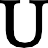 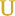 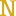 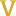 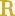 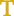 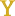 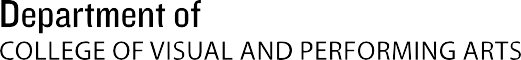 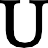 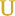 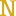 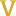 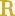 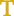 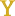 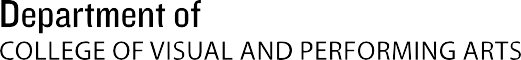  ภาควิชาการละคร คู่มือการจัดการเวทีแก้ไข 08.09.19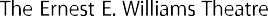 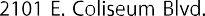 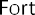 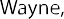 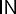 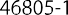 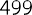 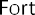 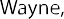 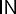 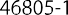 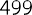 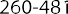 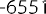 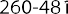 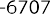 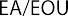 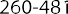 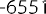 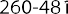 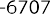  สารบัญการแสดง	26	แปรง	 ขึ้น	 ซ้อม	27	ปิด	27	สไตรค์	27		 นโยบาย	แผนก 28-29			 อุปกรณ์	อิเล็กทรอนิกส์ 28	อาหาร	 และเครื่องดื่ม	 	28	คีย์	28	ถ่ายภาพ	 /	 วิดีโอ	28-29		ผู้เข้าชม	29		 ขั้นตอน	ของแผนก 30-32			 ปัญหา	ทางเทคนิค 30	สถานการณ์ฉุกเฉิน	30		 สภาพอากาศ	เลวร้าย 31		 ประกาศ	ฉุกเฉิน 31-32			 สภาพอากาศ	เลวร้าย 31	ไฟ	31		 การแพทย์ฉุกเฉิน	31	ไฟฟ้า	ดับ	 /	 ปัญหา	ทางเทคนิค	 32		 ประสิทธิภาพ	การยกเลิก 32	การยกเลิก	 /	 การปิดบัญชี	32	ภาคผนวก	32-44		1:  ปฏิทินการซ้อม 	332: โทรรายสัปดาห์/รายวัน 	343:  การวิเคราะห์การผลิต (สคริปต์) 	354:  รายละเอียดตัวละคร/ฉาก 	365:  พล็อตติดตามเสา 	376:  รายชื่อผู้ติดต่อ 	387:  แผ่นวิ่งหลังเวที 	398: แปลงกะ 	409: ไลน์ โน้ต	4110:  รายงานการซ้อม 	4211:  รายงานประสิทธิภาพ 	4312:  รายงานการประชุมการผลิต 	4413:  รายละเอียดงานความรับผิดชอบ  และไทม์ไลน์: ผู้จัดการเวที 	45-4814:  รายละเอียดงานความรับผิดชอบ  และไทม์ไลน์: ผู้ช่วยผู้จัดการเวที 	49-5115:  รายละเอียดงานความรับผิดชอบ  และไทม์ไลน์: PROP MASTER	52-5416:  รายละเอียดงานความรับผิดชอบ  และไทม์ไลน์: นักออกแบบเสียง / คณะกรรมการ OP	55-56คํานําคู่มือเล่มนี้จัดทําขึ้นเพื่อเป็นแหล่งข้อมูลและเพิ่มเติมจากคู่มือนักศึกษาภาควิชาการละคร  นโยบายที่มีอยู่ใน  คู่มือ  นี้เชื่อว่า   เป็นปัจจุบัน  ในขณะที่เขียน แต่อาจมีการเปลี่ยนแปลงได้ตลอดเวลา การเปลี่ยนแปลงใด ๆ จะถูก  เผยแพร่อย่างเหมาะสม กรมการละครขอปฏิเสธความรับผิดสําหรับข้อผิดพลาดหรือการละเว้นใด ๆคู่มือนี้ไม่ได้มีวัตถุประสงค์เพื่อแทนที่นโยบายใด ๆ ของ Purdue University Fort Wayne และความแตกต่างที่แท้จริงระหว่างนโยบายในคู่มือนี้และ those ในแคตตาล็อกระดับปริญญาตรีไม่ได้ตั้งใจ    ในกรณีที่  นโยบายใด ๆ  ในคู่มือ  โดยไม่ได้ตั้งใจขัดแย้งกับนโยบายของมหาวิทยาลัยอย่างเป็นทางการตามที่ระบุไว้ในแคตตาล็อกแคตตาล็อกจะมีความสําคัญกว่าแม้ว่าภาควิชาจะรักษาสิทธิ์ในการเปลี่ยนแปลงนโยบายภาควิชาและหลักสูตรตราบใดที่การเปลี่ยนแปลงเหล่านั้นได้รับอนุญาตจากมหาวิทยาลัย นโยบาย  หากคุณต้องการ  ข้อมูลเพิ่มเติมของ  แผนกรวมถึงบ็อกซ์ออฟฟิศหรือข้อมูลการติดต่อ  Faculty & Staff  ปัจจุบันโปรดเยี่ยมชมเราได้ที่: https://w ww.pfw.edu/theatre/.แนะ นำขอขอบคุณที่ยอมรับหนึ่งในบทบาทที่สําคัญที่สุดในการผลิตใด ๆ :  สมาชิกในทีมการจัดการเวที  โปรด   ใช้เวลาในการอ่านคู่มือนี้ก่อนที่บทบาทของคุณจะเริ่มขึ้นและอ้างอิงถึงบ่อยครั้งตลอดกระบวนการผลิต คู่มือเล่มนี้เป็นส่วนเสริมของคู่มือ    นักเรียนภาควิชาจะช่วยคุณ  ในการเดินทางและ  หวังว่าจะช่วยให้คุณ  มีประสิทธิภาพมากที่สุดเท่าที่จะทําได้ เพื่อที่จะพัฒนาอดีตpectations ที่สอดคล้องกันจากกรรมการของเราผู้จัดการเวทีของเราจําเป็นต้องดําเนินการในระดับที่คล้ายกัน  และด้วย  วิธีการที่คล้ายกัน   เช่นเดียวกับ   กรณีจาก บริษัท หนึ่งไปอีก บริษัท หนึ่งคุณอาจพบความแตกต่างเล็กน้อยในวิธีที่เราดําเนินงาน แต่ความตั้งใจคือคู่มือนี้สรุปความคาดหวังของแผนกของเราสําหรับ SM, ASM และ Crew ตามกระบวนการมาตรฐานที่พบในโลกของมืออาชีพ คุณอาจมีคําถามมากมายในฐานะสมาชิกของทีม Stage Management (ยิ่งไปกว่านั้นเนื่องจากเป็นสภาพแวดล้อมทางวิชาการ) คําถามเป็นสิ่งที่ดี หมายความว่าคุณกําลังพยายาม  ปรับปรุงตัวเองและ   กระบวนการอย่างแข็งขัน   ผู้จัดการเวทีที่มีประสิทธิภาพมักจะพยายามที่จะทํา just ที่ อย่างไรก็ตามโปรดใช้เวลาสักครู่เพื่อประเมินคําถามของคุณ หากเกี่ยวข้องกับการทําความเข้าใจความชอบหรือพัฒนาสายสัมพันธ์กับผู้กํากับของคุณคุณควรพูดคุยกับพวกเขา หากคําถามของคุณเกี่ยวข้องกับการผลิต elem ents ที่ไม่ได้รับการแก้ไขเป็นไปได้ว่าทีมผลิตทั้งหมดควรเป็นส่วนหนึ่งของการสนทนา หากคําถามของคุณเกี่ยวกับวิธีการดําเนินการฟังก์ชั่นการจัดการขั้นตอนโดยรวมคุณควรมาหาฉันเพราะฉันเป็นที่ปรึกษาด้านการจัดการเวทีของคุณและ defacto Production Manager คุณได้รับการสนับสนุนและคาดว่าจะเช็คอินกับฉันบ่อยครั้งสําหรับการฝึกอบรมคําแนะนําและโดยทั่วไปเพื่อให้ฉันอยู่ในวง ฉันไม่สามารถช่วยให้คุณหรือคนอื่น ๆ ถ้าฉันไม่ได้ตระหนักถึงภาพรวมทั้งหมดผมขอเป็นคนแรกที่ขอบคุณที่ยอมรับความรับผิดชอบในการกินข้าวนี้ ทุกสิ่งที่คุณทําจะนําไปสู่   คุณภาพของ   ประสบการณ์การผลิตสําหรับทุกคน  โดยเฉพาะ  ผู้ชมของเรา การทํางานหนักและความทุ่มเทของคุณ  ได้รับการชื่นชมอย่างมาก ขอให้โชคดี!- โรเบิร์ต โชควิสต์ ที่ปรึกษาด้านการจัดการเวทีใคร  เป็นใครในทีมผู้ผลิต?ความรับผิดชอบหน้าที่และโครงสร้างองค์กรอาจแตกต่างกันไป  ตาม บริษัท และ / หรือการผลิตโปรดิวเซอร์.  ดูแล  การผลิต   โดยรวม  จัดหาเงินทุนและจัดสรรงบประมาณเลือกการผลิตวันที่และสถานที่  และโดยทั่วไปจะจ้างบุคลากร เป็นผู้จัดการ/หัวหน้างานเริ่มต้น ที่ PFW ประธานแผนกทําหน้าที่ในฐานะนี้ผู้อํานวยการ: รับผิดชอบ   วิสัยทัศน์  ทางศิลปะโดยรวมของการผลิต   โดยทั่วไปจะเลือกนักแสดง   ผู้ช่วยผู้อํานวยการ (AD) ช่วยผู้อํานวยการ  ตามความจําเป็นหรือทําหน้าที่แทนนักออกแบบ (Scenic,  Light, Costume & Sound): แสดงให้เห็นถึงวิสัยทัศน์ของกรรมการในสาขาวิชาต่างๆ ของพวกเขา   นักออกแบบร่วมช่วยเหลือนักออกแบบ  ตามความจําเป็นหรือดําเนินการแทน  อาจออกแบบส่วนสําคัญของการแสดง ได้รับมอบหมายจากผู้ออกแบบผู้ช่วยนักออกแบบ: ช่วยเหลือ  นักออกแบบตามความจําเป็น  อาจออกแบบส่วนเล็ก ๆ ของ  การแสดง ได้รับมอบหมายจากผู้ออกแบบ ผู้จัดการฝ่ายผลิต: Facilitates  การผลิตโดยรวม    สร้างและรักษาตารางการผลิตดูแลการจัดการเวทีและทีมงานหลังเวทีผู้จัดการเวที (SM): ดําเนินการแสดงโดยเรียกคิวและประสานงานนักแสดง / ทีมงาน อํานวยความสะดวกในการสื่อสาร  กํากับการแสดงโดย  ผู้อํานวยการ  ดูแลโดย  ผู้จัดการฝ่ายผลิตผู้ช่วยผู้จัดการเวที  (ASM): โดยทั่วไปจะช่วยเหลือ  SM ในการปฏิบัติหน้าที่ฝึกซ้อม  เช่น Line Notes หรือ prop tr acking ประสานงานด้านโลจิสติกส์และลูกเรือหลังเวทีระหว่างการวิ่ง ได้รับมอบหมายจาก SMผู้อํานวยการด้านเทคนิค (TD): ประสานงานการสร้างและการโหลดองค์ประกอบที่สวยงามตามความต้องการของ  นักออกแบบทิวทัศน์  ที่ PFW  TD จัดการงานผู้จัดการฝ่ายผลิตจํานวนมาก  หัวหน้าร้านเครื่องแต่งกาย: ประสานงาน  การสร้างและการโหลดเครื่องแต่งกายตามความต้องการ   ของนักออกแบบเครื่องแต่งกาย ดูแลตู้เสื้อผ้าและทีมแต่งหน้าช่างไฟฟ้าต้นแบบ (ME): ประสานงานการโหลดเข้าและการบํารุงรักษาแสงและเอฟเฟกต์ตามความต้องการ   ของ  นักออกแบบ  อาจทําการตรวจสอบแสงก่อนการแสดง / SFX  ดูแลโดยนักออกแบบแสงสว่างProp Master: สร้างหรือจัดหาอุปกรณ์ประกอบฉากตามความต้องการ  ของผู้อํานวยการ  และวิสัยทัศน์ของนักออกแบบ อาจช่วยการจัดการเวทีในการฝึกอบรมลูกเรือในการติดตามเสา ภายใต้การดูแลของ TD ผู้กํากับเพลง: หล่อหลอม  ศิลปะอันไพเราะของนักแสดงและนักดนตรี  ดูแลวงออเคสตรา  นักออกแบบท่าเต้น: พัฒนา  การเคลื่อนไหวที่ประสานกันของ  นักแสดง/นักเต้นและดนตรี  กัปตันการเต้น:  นักแสดงที่ได้รับมอบหมายให้  เรียนรู้การออกแบบท่าเต้นทั้งหมดเพื่อช่วย  ในการสอนใหม่ทําความสะอาดและเต้นวอร์มอัพ บริหารงานโดย SM; ดูแลโดยนักออกแบบท่าเต้นผู้กํากับการต่อสู้: พัฒนา  การเคลื่อนไหวการต่อสู้ที่ประสานกันของ  นักแสดงFight Captain: นักแสดงที่อํานวยความสะดวกในการโทรต่อสู้ประจําวันและยึดมั่นในการออกแบบท่าเต้น fight ที่กําหนดไว้ล่วงหน้าและมาตรการด้านความปลอดภัย  บริหารงานโดย  SM;  ดูแลโดยผู้อํานวยการต่อสู้หลังเวที (ดาดฟ้า) ลูกเรือรวมถึง Prop / Fly Crew: ดําเนินการโลจิสติกส์หลังเวทีเช่นการตั้งค่า / ที่ตั้งไว้ล่วงหน้าก่อน / หลังการแสดงการทําความสะอาดการเปลี่ยน   ทิวทัศน์แมลงวันและอุปกรณ์ประกอบฉากที่ตั้งไว้ล่วงหน้า / ติดตาม บริหารงานโดยผู้บริหารเวที ดูแลโดยผู้จัดการฝ่ายผลิตเครื่องแต่งตัวตู้เสื้อผ้าหรือแต่งหน้า: ดําเนินงานเฉพาะ   เพื่อให้แน่ใจว่าการผลิตราบรื่นและมีประสิทธิภาพ บริหารงานโดยผู้บริหารเวที ดูแลโดยหัวหน้าร้านเครื่องแต่งกายและ / หรือนักออกแบบเครื่องแต่งกาย ตัวดําเนินการบอร์ด/สปอต:  ดําเนินการสัญญาณแสงหรือเสียงหรือไฟสปอร์ตไลท์   บริหารงานโดยการจัดการเวที ดูแลโดยนักออกแบบแสง / เสียง ผู้จัดการบ้าน: ประสานงาน  ด้านโลจิสติกส์ที่ปลอดภัยและมีประสิทธิภาพ  ระหว่างบ็อกซ์ออฟฟิศผู้ชมผู้นําและการจัดการเวทีนํา: อํานวยความสะดวกในการปลอบโยนผู้ชมให้คําแนะนํา  แจกจ่ายโปรแกรมและรวบรวมตั๋ว ดูแลโดยผู้จัดการบ้านนักแสดง/นักเต้น:   สร้างตัวละครและดําเนินการตามวิสัยทัศน์ของผู้กํากับ  บริหารงานโดย Stage Management; อยู่ภายใต้การดูแลของผู้อํานวยการผู้จัดการ  เวทีคืออะไร?การจัดการขั้นตอนประกอบด้วยผู้จัดการเวทีและผู้ช่วยผู้จัดการเวที การกําหนด  หน้าที่ระหว่าง  SM และ ASM จะแตกต่างกันไปตาม  การผลิตและต่อบริษัท   SM จะต้องกําหนดรายการที่จะมอบหมายให้ ASM (ในคู่มือนี้หน้าที่ทั่วไปที่มอบหมายให้ ASM จะแสดงไว้ทุกครั้งที่ทําได้) เจ้าชู้หยุดที่ด้านบนกับ SM แต่ดังนั้นเมื่อมีการมอบหมายมาติดตามเพื่อให้แน่ใจว่าฉันไม่ได้ทําอย่างถูกต้องและมีประสิทธิภาพ   การจัดการ   เวที  เป็นศิลปะและความเชี่ยวชาญของมันคือกุญแจสําคัญในช่วงเวลา  ซ้อมที่มีประสิทธิผลและ  การผลิตที่ประสบความสําเร็จ แม้ว่าหน้าที่ของท่านจะมีรายละเอียดผ่านคู่มือเล่มนี้ แต่พรสวรรค์ของท่านในฐานะบุคคลที่มีแรงจูงใจในตนเองก็มีความสําคัญไม่แพ้กัน   ตามที่เป็นอยู่:การทูตผู้นําองค์กรความอดทน ความใส่ใจในรายละเอียด  การสื่อสารอารมณ์ขันSเอลฟ์ควบคุม ตรงต่อเวลาความน่าเชื่อถือ ความยืดหยุ่นทางศิลปะ  การจัดการขั้นตอนรับผิดชอบความต้องการการผลิตขั้นพื้นฐาน  สองประการ: การดําเนินการ  ซ้อม/ปฏิบัติงาน  อย่างปลอดภัยและมีประสิทธิภาพ  ตามวิสัยทัศน์ของผู้อํานวยการอํานวยความสะดวกในการสื่อสารระหว่างนักแสดงทีมงานและทีมผู้ผลิตทั้งหมดการจัดการเวทีเป็นกาวระหว่างผู้กํากับนักแสดงทีมงานและทีมผู้ผลิต พวกเขาดูแลโลจิสติกส์ของการดําเนินการบนเวที พวกเขาเป็นผู้สังเกตการณ์และผู้ฟังที่ระบุโอกาสและความพยายามในการ  พิจารณาว่า  บุคคลหรือแผนกใดอาจ  รับผิดชอบและอํานวยความสะดวกในการอภิปราย การรักษาความลับยังเป็นองค์ประกอบสําคัญของงานของผู้จัดการเวที ส่วนใหญ่ของสิ่งที่คุณเป็นองคมนตรีที่จะมีความละเอียดอ่อนดังนั้นคุณจะถูกคาดหวังให้มั่นใจมากใช้ดุลยพินิจและความเป็นส่วนตัว maintainSM/ASM ไม่ใช่โปรดิวเซอร์, ผู้กํากับ, นักออกแบบท่าเต้น, นักออกแบบ, ผู้กํากับเพลง, ผู้กํากับการต่อสู้, TD หรือหัวหน้าร้านเครื่องแต่งกาย การจัดการเวทีไม่เคยแย่งชิงอํานาจ แต่พยายาม  ค้นหาและสื่อสาร  การตอบสนองที่เหมาะสมหรือ nswer จาก  บุคคลที่รับผิดชอบแทนในที่สุดงานของ Stage Management คือการขับรถบัสไปข้างหน้า หากสิ่งต่าง ๆ ถูกทิ้งไว้ข้างหลังการจัดการเวที จะประสานงาน  กระบวนการ เพื่อ  กลับ  ไปสู่เส้นทาง - ชะลอตัว ตาม ความจําเป็น แต่ ไม่เคย หยุดนิ่ง Stage Management สามารถเอาชนะอุปสรรคเกือบทุกอย่างได้โดยการระบุปัญหาอย่างเหมาะสมและสื่อสารกับบุคคลที่เหมาะสมได้อย่างมีประสิทธิภาพทักษะของคุณในฐานะ SM/ASM จะพัฒนาและพัฒนาไปตามกาลเวลา และคุณมีอํานาจในการปรับแต่งสิ่งที่ดีที่สุดสําหรับคุณ ความท้าทายในแต่ละวันของการจัดการเวทีอาจดูล้นหลาม แต่คุณได้รับการสนับสนุนให้คุณหายใจเข้าลึก ๆ และใช้สุภาษิตโบราณที่ว่า "อย่าปล่อยให้ 'em เห็นคุณเหงื่อออก' ผู้คนจะมองหาคุณเพื่อให้สามารถควบคุมได้เนื่องจากสถานการณ์เกิดขึ้น  ซึ่งจะต้องใช้  ความยืดหยุ่นความอดทนและกลเม็ดเด็ดพรายในการจัดการ  คนหลายคนในสถานการณ์ที่ตึงเครียด ข้อควรจํา: มีไหวพริบทันเวลาและเฉพาะเจาะจง!ความรับผิดชอบ รายละเอียดงานความรับผิดชอบและไทม์ไลน์สําหรับ  ตําแหน่งต่อไปนี้แสดง  อยู่ท้าย   เอกสารนี้ (ดูภาคผนวก 13-16):ผู้จัดการเวทีผู้ช่วยผู้จัดการเวที Prop Master เสียงบอร์ด Opการจัดการขั้นตอนโดยรวมถูกกําหนดไว้ตลอดทั้งเอกสารนี้ การผลิตแต่ละครั้งมีเอกลักษณ์เฉพาะตัว  โปรดยังคงมีความยืดหยุ่นต่อ  ความต้องการในการผลิตที่เปลี่ยนแปลงไป  ความรับผิดชอบอาจถูก  เพิ่มหรือลบได้ตามความจําเป็นเครื่องมือของ  ผู้จัดการเวทีงานเอกสาร การจัดการขั้นตอน  มีหน้าที่  สร้างรายการแบบฟอร์มปฏิทินและกําหนดการเพื่อจัดการการผลิต (หรือที่เรียกว่า "เอกสาร")อย่าลืมนําเสนอข้อมูลด้วยวิธีที่เป็นประโยชน์สูงสุดในการสื่อสารอย่างมีประสิทธิภาพลดของเสียและขจัดความสับสน  ข้อควรจํา: มีไหวพริบทันเวลาและเฉพาะเจาะจง! ใช้แบบอักษรมาตรฐานที่มีอยู่ใน  ทุกแพลตฟอร์ม (เช่น Arial, Helvetica หรือ Times New Roman) ใช้ประโยชน์จากระยะขอบที่  ปรับได้, คอลัมน์,  ตาราง,  การแรเงา,  ขนาดตัวอักษร,  ตัวหนา, การขีดเส้นใต้ ฯลฯ โปรดจําไว้ว่าเอกสาร  มีแนวโน้มที่จะถูกถ่ายเอกสารหรือพิมพ์ใน B &W;  ข้อความสีหรือการเน้นจะถูกกําจัดและอาจสร้างความสับสน    เอกสาร  ควรได้รับการอัปเดตและพร้อมใช้งาน  ตลอดเวลา เอกสารควรระบุด้วย 'ชื่อเอกสาร' ในส่วนหัว  เสมอ  ควรรวม 'หมายเลขเวอร์ชัน' 'วันที่' และหมายเลขหน้า 'x จาก x' ไว้ในส่วนท้าย เอกสารที่ไม่โต้ตอบ  (ปฏิทินการซ้อม, การโทรรายสัปดาห์ / รายวัน,  เอกสารการติดต่อ, รายงาน  การประชุม, รายงานการฝึกซ้อม) ควรแจกจ่ายเป็น PDF เพื่อไม่ให้เป็น ltered และขจัดความสับสนโดยการแก้ไขโดยไม่ได้รับอนุญาต  เอกสารแบบโต้ตอบ  (การวิเคราะห์การผลิต, พล็อตการติดตามเสา, รายการตรวจสอบที่ตั้งไว้ล่วงหน้าของ  Prop, แผ่นงานวิ่งหลังเวทีหรือพล็อตกะ) ควรบันทึกในรูปแบบไฟล์ที่สามารถเปิดได้ในทุกแพลตฟอร์ม (เช่น .doc หรือ . xls) ดังนั้นหากมีการแจกจ่ายพวกเขาสามารถเปลี่ยนแปลง / ปรับปรุง สําเนาของ  เอกสาร  การผลิตทั้งหมดเป็นฟรี using กรมเครื่องถ่ายเอกสาร;  ดูเลขานุการแผนกเพื่อขอความช่วยเหลือเอกสารที่ระบุไว้ถัดไปไม่ใช่รายการที่ครบถ้วนสมบูรณ์ การจัดการขั้นตอนอาจพัฒนาเอกสารเพิ่มเติมตามความจําเป็น  การจัดการขั้นตอนควรมี  เอกสารเสร็จสิ้นก่อน   เริ่มการประชุมการผลิตและการซ้อม  ตัวอย่างของ  แต่ละรายการมีให้  ในรูปแบบโฆษณา (ดู TD สําหรับสําเนาดิจิทัล) และสามารถจัดรูปแบบใหม่ได้ตามต้องการ ปฏิทินการซ้อม กําหนดการ  ทั่วไปของการซ้อมเทคโนโลยี / การแต่งกายและการแสดงทั้งหมด  ไม่ใช่   การโทรรายสัปดาห์ / รายวัน ดูภาคผนวก #1 พัฒนาร่วมกับ  ผู้กํากับ  นักออกแบบท่าเต้น ผู้กํากับเพลง  พร้อมข้อมูลจากทีมโปรดักชั่นและหัวหน้าร้าน   ตามหลักการ  แล้วสิ่งนี้   จะปรากฏในรูปแบบปฏิทินสําหรับบริบทภาพและควรจะสามารถพิมพ์ได้อย่างง่ายดาย (โปรแกรมปฏิทินเช่น Outlook  หรือ Gmail ไม่ใช่วิธีที่มีประสิทธิภาพในการสร้างปฏิทินเหล่านี้เนื่องจากโดยทั่วไปจะต้องมีการขยายเพื่อดูข้อมูลทั้งหมดขอแนะนําว่าตาราง Word หรือ Excel  ใช้แทน)พัฒนาขึ้นก่อน    การออดิชั่นและโพสต์และ/หรือแจกจ่ายในระหว่างเพื่อให้นักแสดงเข้าใจความมุ่งมั่นด้านเวลาโดยรวม ควรรวมถึงการซ้อมทั้งหมด, เทค / การแต่งกาย, การแสดง, วันหยุด, วันที่ปิดหนังสือ, การโทรถ่ายภาพ,  วิ่งออกแบบ,  มุมมองลูกเรือ, ตัวอย่างและนัดหยุดงาน  อาจรวมถึงความขัดแย้งที่ส่งผลกระทบต่อส่วนสําคัญของนักแสดง/ทีมงาน (เช่น การแสดงของรายการอื่น) ควร  อ่านง่ายจัดรูปแบบอย่างสม่ําเสมอและไม่มี  ภาพหรือแบบอักษรที่ซับซ้อนเมื่ออัปเดต   เหตุการณ์ที่ผ่านมาสามารถลบออกได้ แต่การเปลี่ยนแปลงควรเกิดขึ้นทุกครั้งที่ทําได้เพื่อเรียกร้องความสนใจต่อการเปลี่ยนแปลง ควร  อัปเดตอยู่เสมอ    โพสต์บนกระดาน  โทรและส่งอีเมลไปยังนักแสดงทีมงานและทีมผลิตทุกคนทุกครั้งที่มีการอัปเดต    จะถูกขยายโดย  Weekly / โทรรายวัน. โทรรายสัปดาห์/รายวันกําหนดการเฉพาะของ   ทั้งหมดที่เรียกว่าการซ้อมรวม  เทคโนโลยี / การแต่งกายและการแสดง  ขยายตารางการซ้อมและอาจอัปเดตและแจกจ่ายรายสัปดาห์ / รายวันตามต้องการ พัฒนาร่วมกับ  ผู้กํากับ  นักออกแบบท่าเต้น ผู้กํากับเพลง  พร้อม  ข้อมูลจากทีมโปรดักชั่นและหัวหน้าร้าน ดูภาคผนวก #2รวมข้อมูลที่เกี่ยวข้องทั้งหมด  สําหรับทุกคน  ที่เรียกในการ   ซ้อม / การโทรโดยเฉพาะรวมถึงวันที่เวลาและห้องควรรวมถึงการซ้อมทั้งหมด, เทค / การแต่งกาย, การแสดง, วันหยุด, วันที่ปิดหนังสือ,  การโทรถ่ายภาพ,  วิ่งออกแบบ,  มุมมองลูกเรือ, ตัวอย่างและนัดหยุดงาน  อาจมีข้อยกเว้น  หรือข้อขัดแย้งเมื่อจําเป็นเพื่อให้แน่ใจว่ามีการปฏิบัติตามข้อกําหนด ควร  อ่านง่ายจัดรูปแบบอย่างสม่ําเสมอและไม่มี  ภาพหรือแบบอักษรที่ซับซ้อนเมื่ออัปเดต   เหตุการณ์ที่ผ่านมาสามารถลบออกได้ แต่การเปลี่ยนแปลงควรเกิดขึ้นทุกครั้งที่ทําได้เพื่อให้เกิดความสนใจต่อการเปลี่ยนแปลง ควร  อัปเดตอยู่เสมอ      โพสต์  บนกระดานโทรและส่งอีเมลถึงนักแสดงทีมงานและทีมผู้ผลิตทุกครั้งที่มีการอัปเดต   การวิเคราะห์การผลิต (สคริปต์)รายละเอียดทุกกรณีของ   ชิ้นส่วนชุด, เสา, เครื่องแต่งกาย, เอฟเฟกต์แสง, คิวเสียง   ,  etc.as SFX ที่กล่าวถึงในสคริปต์ที่อาจใช้ในระหว่างการผลิต ดูภาคผนวก #3ข้อมูลนี้พร้อมแล้วในระหว่างการประชุมการผลิตและกระบวนการซ้อมเพื่อช่วย  ให้แน่ใจว่า  รายละเอียด  จะไม่ถูกลืมหรือ - และที่สําคัญกว่านั้นคือ  ไม่ลืมที่จะแบ่งปันกับคุณ     หากคุณสังเกตเห็น  รายละเอียดที่   ไม่ได้กล่าวถึงคุณไม่ควรเข้าใจว่ามันถูกตัดออก แต่คุณควรนํามันไปสู่ความสนใจของทีมผู้ผลิตเพื่อให้สามารถแก้ไขได้  เมื่อมีการ  เพิ่มหรือลบ  รายการออกจาก  การผลิตรายการเหล่านั้นควรได้รับ  การปรับปรุงและสะท้อนให้เห็นในการวิเคราะห์  การวิเคราะห์  นี้เป็น   พื้นฐาน  ในการสร้างพล็อตการติดตามเสาและ  พล็อตกะ มีโอกาส   มาก   ที่คุณจะถูกคาดหวังว่าจะ  มีสแตนด์อินซ้อมสําหรับหลาย ๆ คนหากไม่ใช่  ทุกรายการในการวิเคราะห์ดังนั้นจงละเอียดถี่ถ้วน  รายละเอียดตัวละคร/ฉากรายละเอียดการเข้าและออกของตัวละครทุกตัวและผู้ที่อยู่บนเวทีสําหรับทุกหน้าของสคริปต์     มันมีค่ามากสําหรับการสร้างปฏิทินการซ้อมและการโทรทุกวันและ  สําหรับการสร้างฉากฝรั่งเศส ดูภาคผนวก #4สําหรับทุกหน้าของสคริปต์ให้สังเกตอักขระทุกตัวในหน้านั้น ระบุ  ทางเข้า (E) และทางออก (X)  และหากอยู่นอกเวที (OS), เสียงพากย์ (VO) เป็นต้น    (หรือคล้ายกัน)แร  เงา   ส่วนของแถวเมื่อมีคนอยู่บนเวทีหรือพูด การรวมทั้งชื่อตัวละครและนักแสดง  จะมีประโยชน์โดยเฉพาะอย่างยิ่งสําหรับนักแสดงขนาดใหญ่   นี้ จากนั้นสามารถใช้   เพื่อสร้างรายชื่อนักแสดง /  โทรกลับ, แผ่นติดต่อและ / หรือ  แผ่นลงชื่อเข้าใช้ นักแสดงที่เล่นหลายบทบาทควรมีเส้นแยกสําหรับตัวละครแต่ละตัวและจัดกลุ่มเข้าด้วยกัน  หรือหาก  ใช้แถวเดียวสําหรับแทร็ก  นั้น ให้ใช้ตัวอักษรตัวแรกของ  อักขระ: EP สําหรับ Enter Paul เป็นต้นจัดกลุ่มเป็น Act/Scene และรวมเวลาของวัน/สถานที่หากระบุโดยสคริปต์  นอกจากนี้ยังรวมถึงชื่อเล่นฉากและ / หรือชื่อเพลงสําหรับละครเพลง ใส่กุญแจเพื่อทําความเข้าใจสัญกรณ์ของคุณ  หาก   การแบ่งฉาก  เกิดขึ้นตรงกลางหน้าสคริปต์  ควรทําซ้ําหมายเลขหน้า  สคริปต์นั้น  สําหรับการจัดกลุ่มการแสดง/ฉากใหม่  พล็อตการติดตามเสา  / รายการตรวจสอบที่ตั้งไว้ล่วงหน้าของ  PROP Prop Tracking Plot เป็นทางเข้าและทางออกที่แน่นอนทุกครั้งที่  เสา  อยู่  บนเวทีในระหว่างขั้นตอนการซ้อม รวมถึงหน้าที่เสาป้อนใครนํามันมาและที่มันเข้ามาเช่นเดียวกับหน้าเสาออกใครจะถอดมันออกและที่  มันออก ดูภาคผนวก #5 ใช้การวิเคราะห์การผลิต (สคริปต์) ที่คุณพัฒนาเป็น   จุดเริ่มต้น  ในการสร้าง  พล็อตการติดตามเสาในช่วงเวลาใดก็ตามการจัดการเวทีควรสามารถให้รายละเอียดตําแหน่งที่แน่นอนของเสาทั้งบนเวทีหรือนอกเวทีและสามารถติดตามได้ว่ามันไปถึงที่นั่นได้อย่างไรและจะไปที่ไหน นี่เป็นกุญแจสําคัญหากพร็อพกลับมาหลังจากได้รับการแนะนําในระหว่างฉากประชาสัมพันธ์  อย่าปล่อยให้การติดตามเสาตกไปที่   Cast โดยค่าเริ่มต้น  นี่เป็น   เอกสารชิ้นสําคัญและความขยันหมั่นเพียรของคุณในการทําให้ทันสมัยอยู่เสมอเนื่องจากการซ้อมแผ่ออกไปจะเป็นประโยชน์ต่อทุกคนอย่างมากโดยเฉพาะ Prop Crew ที่เริ่มต้นที่ Tech   ก่อนเทคการจัดการเวที  มีหน้าที่รับผิดชอบในการขนส่งอุปกรณ์ประกอบฉากทุกวันและทําให้แน่ใจว่ามีการจัดโต๊ะเสาก่อนและหลังการซ้อมแต่ละครั้งก่อนที่จะมีเทคโนโลยี  SM (หรือ  ASM  ที่รับผิดชอบ  อุปกรณ์ประกอบฉาก) ควรทํา  รายการตรวจสอบที่ตั้งไว้ล่วงหน้าของ Prop  โดยจัดเรียงค่าที่ตั้งไว้ล่วงหน้าของเสาทั้งหมดบนพล็อตการติดตาม Prop ที่เสร็จสมบูรณ์ตามตําแหน่งที่ตั้งไว้ล่วงหน้าที่แตกต่างกันบนเวทีหรือหลังเวทีรวมถึง หรือตารางเสา    รายการตรวจสอบที่ตั้งไว้ล่วงหน้าของ Prop สามารถ  จัดเรียงโดย act เพื่อให้  Prop Crew สามารถเห็น  สิ่งที่ต้องเปลี่ยนแปลงd ระหว่างพักการแสดง     รายการตรวจสอบที่ตั้งไว้ล่วงหน้าของ Prop  ประกอบด้วยช่องทําเครื่องหมายที่จัดเรียงตามวันที่เพื่อให้สามารถทําเครื่องหมายรายการได้โดยเป็นส่วนหนึ่งของหน้าที่ก่อนการแสดงหรือพักการแสดงเมื่อเทคโนโลยีเริ่มต้นขึ้น  Prop   Crew ควรรับผิดชอบ  อุปกรณ์ประกอบฉากและใช้  รายการตรวจสอบที่ตั้งไว้ล่วงหน้าของ Prop แทน อย่าลืมให้เอกสารนี้แก่ลูกเรือ หมายเหตุเกี่ยวกับอุปกรณ์ประกอบฉาก: คําขอพร็อพทั้งหมด  ควรมาจาก   ผู้อํานวยการและควรบันทึกไว้ในรายงานการซ้อมทันทีที่ทราบและบันทึกไว้ในแปลง Prop T racking ของคุณ   เมื่อขออุปกรณ์ประกอบฉาก  จะเป็นประโยชน์  ในการสังเกต  หน้าและนักแสดงโดยใช้  เสาเฉพาะใด ๆ (สีหรือฟังก์ชั่น) ตามที่ผู้กํากับร้องขอและเมื่อจําเป็นต้องใช้พร็อพนั้นในการซ้อมโดยเพื่อให้ต้นแบบพร็อพสามารถวางแผนได้อย่างเหมาะสม การจัดการเวที     ไม่ควรจัดหาหรือซ่อมแซมอุปกรณ์ประกอบฉาก  แทน Prop Master แบบฟอร์มออดิชั่นรวบรวมข้อมูลการติดต่อ  อายุส่วนสูงน้ําหนัก สีผมความสามารถในการร้อง / การเต้นรําและความขัดแย้งในการจัดตารางเวลาจากผู้ออดิชั่น ดูภาคผนวก#X ที่ PFW  เราใช้รูปแบบแผนกที่มีอยู่เพื่อความสอดคล้อง  ดู  เลขานุการแผนกสําหรับสําเนา คุณอาจ  ถูกขอให้  สร้าง  แบบฟอร์มเพิ่มเติมหาก  ผู้อํานวยการร้องขอให้รวบรวมข้อมูลเพิ่มเติม พูดคุยกับพวกเขาเกี่ยวกับเนื้อหาและรูปร่างที่ควรใช้  หลังจากการออดิชั่น  แบบฟอร์มเหล่านี้  ควรถูกเก็บรักษาไว้โดยผู้อํานวยการสําหรับกระบวนการคัดเลือกนักแสดง เมื่อโพสต์รายชื่อนักแสดง  แล้ว  คุณสามารถ  ขอ  ดูเพื่อรับข้อมูลติดต่อได้ รายชื่อผู้ติดต่อรายละเอียดข้อมูลติดต่อของนักแสดง ทีมงาน และทีมโปรดักชั่น รวมถึงชื่อตัวละคร /   ตําแหน่งงานอีเมล  และหมายเลขโทรศัพท์  ของ  ทุกคนที่เกี่ยวข้องในการแสดง   ดูภาคผนวก #6 แสดงรายการอักขระ/ผู้ติดต่อตามลําดับตัวอักษร   ตาม   ที่ระบุไว้ในสคริปต์หรือ   ตามลําดับลักษณะที่ปรากฏ สิ่งนี้สามารถใช้เมื่อสร้างรายชื่อนักแสดงการแบ่งตัวละคร / ฉากและ / หรือแผ่นลงชื่อเข้าใช้ ทีมงานและทีมโปรดักชั่นควร  แยกออกจากนักแสดงในสําเนาของ    คุณอาจต้องการ   เพิ่ม  คอลัมน์ที่ให้รายละเอียดความขัดแย้งทั้งหมดของนักแสดงหรือลูกเรือโดยตรงจากข้อมูลที่รวบรวมในแบบฟอร์มออดิชั่นพิสูจน์อักษรอย่างละเอียดก่อน  แจกจ่าย  อาจมี   การสร้างหลายเวอร์ชันเมื่อข้อผิดพลาดและการละเว้นได้รับการแก้ไข ข้อมูลการติดต่อควร  ได้รับการพิจารณาว่าเป็นความลับและ  ไม่ควร  โพสต์บนกระดานโทร สามารถส่งอีเมลไปยังนักแสดงทีมงานและทีมผู้ผลิต  แผ่นวิ่งหลังเวทีแสดงรายการเวลาและหน้าที่ทั้งหมดของ SM, ASM และลูกเรือในช่วงพรีโชว์ระหว่างช่วงพักการแสดงและหลังการแสดง  รวมถึงการโทร  หลังเวทีทั้งหมดด้วย   ดูภาคผนวก #7 คุณควรรักษา  รายการหลัก   ต้นแบบ  สามารถจัดเรียงเป็นรายการแยกต่างหากที่มีเฉพาะข้อมูลที่เกี่ยวข้องกับสมาชิกที่เฉพาะเจาะจง: SM, ASM (SR หรือ SL อาจมีรายการแยกต่างหาก) หรือลูกเรือจะพัฒนาจากหน้าที่การซ้อมประจําวันและไปสู่  หน้าที่ที่จําเป็นในระหว่างการแสดงเนื่องจากมีการนําองค์ประกอบและบุคลากรเข้าสู่กระบวนการมากขึ้น     ควร  ได้รับการอัปเดตอย่างต่อเนื่องและ  สมบูรณ์ที่สุดเท่าที่จะเป็นไปได้ก่อน Tech  มีแนวโน้มที่จะ  ได้รับการแก้ไขหลายครั้งในช่วง Tech / Dress เนื่องจากโลจิสติกส์แข็งตัว ทุกงาน  และ  การโทร  ควรได้รับการบันทึกไว้เพื่อไม่ให้ลืมและหากจําเป็นในการฝึกอบรมลูกเรือทดแทน  เมื่อใดก็ตามที่เป็นไปได้  ASM หรือลูกเรือที่ปฏิบัติหน้าที่  ควรคงที่ตลอดเทคโนโลยี / การแต่งกายและการแสดง พล็อตกะคล้ายกับแผ่นวิ่งหลังเวที อย่างไรก็ตามมันเกี่ยวข้องกับสิ่งที่เกิดขึ้นในระหว่างการแสดง   จริงไปยังอุปกรณ์ประกอบฉากแมลงวันหรือทิวทัศน์ / เฟอร์นิเจอร์  รวมถึงเมื่อใดใครที่ไหน  อะไรสีขัดขวาง (ถ้าจําเป็น) และบันทึก ดูภาคผนวก #8 จะพัฒนาจากหน้าที่การซ้อมประจําวันและไปสู่  หน้าที่ที่จําเป็นในระหว่างการวิ่งเนื่องจากมีการนําองค์ประกอบและบุคลากรเข้าสู่กระบวนการมากขึ้น     ควร  ได้รับการอัปเดตอย่างต่อเนื่องและ  สมบูรณ์ที่สุดเท่าที่จะเป็นไปได้ก่อน Tech  มีแนวโน้มที่จะ  ได้รับการแก้ไขหลายครั้งในช่วง Tech / Dress เนื่องจากโลจิสติกส์แข็งตัว    ทุกกะ  ควรได้รับการบันทึกไว้เพื่อไม่ให้ลืมและหากจําเป็นในการฝึกอบรมลูกเรือทดแทน เมื่อใดก็ตามที่เป็นไปได้  ASM หรือ   ลูกเรือ (หรือนักแสดง) ที่ปฏิบัติหน้าที่ควรคงที่ตลอดเทคโนโลยี / การแต่งกายและการแสดง  สามารถเป็นพล็อตแยกต่างหากหรือรวมกัน     เป็นแผ่นวิ่งหลังเวทีหากจําเป็น หนังสือพร้อมท์   การรวบรวมเอกสาร  ทั้งหมดสัญกรณ์การบล็อกตัวชี้นําและ  สคริปต์ที่ใช้ในการจัดการการผลิต มักเรียกกันว่า "หนังสือ"      หนังสือของคุณ   ควรทําด้วยเครื่องผูกแหวน D ขนาด 2"-3"  และมีสารบัญและแท็บที่แยก  เอกสารต่างๆ ทั้งหมดสคริปต์ถูกพิมพ์ด้านเดียวด้วยมาร์จินภายนอกที่แข็งแรง ที่ด้านหลังของสคริปต์ (หน้าตรงข้ามเมื่อเปิด)  คือ  หน้าสํารองซึ่งคุณจะ  สร้างด้วยแผนพื้นดินที่พิมพ์ออกมา (รับ.jpgจากนักออกแบบทิวทัศน์ของแต่ละสถานที่) และเว้นระยะห่างสองเท่า  เพื่อบันทึกการบล็อก  ด้านล่างนี้เป็นตัวอย่าง  สําหรับผู้จัดการเวทีที่  ถนัดขวา ย้อนกลับนี้สําหรับ SM มือซ้าย หนึ่งหน้าแต่ละหมายเลขสัญกรณ์ของ blocking และใส่หมายเลขนั้นลงในจุดที่แน่นอน  ใน  สคริปต์    วิธีนี้  ช่วยให้สัญกรณ์การบล็อกของคุณสามารถอ่านได้  มากขึ้นและไม่รบกวนการอ่านสคริปต์ของคุณเมื่อกําหนดแล้วตัวชี้นําที่เรียกว่าสามารถสังเกตได้ภายในระยะขอบของสคริปต์และชี้ไปยัง   เส้นคิวหรือคําที่เป็นวงกลมโดยตรง     นอกจากนี้ยัง   สามารถใช้ X   เพื่อระบุว่าจะรับคิวหลังหรือก่อนคํา นักออกแบบแสงและเสียงจะช่วยคุณระบุตําแหน่งคิวและรูปแบบการกําหนดหมายเลขที่แน่นอนระหว่าง Paper Tech เขียนบล็อกและตัวชี้นําด้วยดินสอเสมอเพื่อให้ปรับได้ง่าย  เมื่ออยู่ในเทคโนโลยี  "  หนังสือ"  ควร  ทิ้งไว้ในบูธทุกคืน (ในกรณีที่คุณถูกรถบัสชน)! สําหรับความช่วยเหลือในการสร้าง  สคริปต์และหน้าสํารอง โปรดดูที่ ผู้จัดการฝ่ายผลิต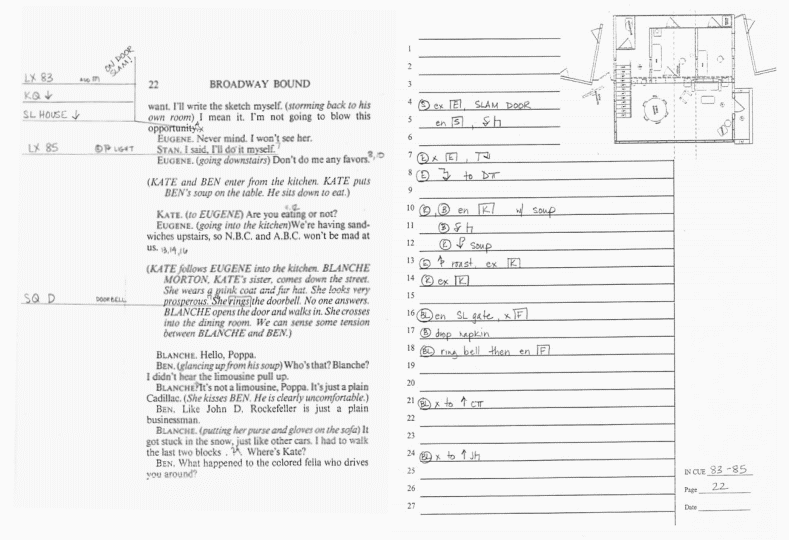 ปรับปรุง 08/09/62	หน้า 12 จาก 56 หมายเหตุบรรทัด  แบบฟอร์มนี้  แจกจ่ายเป็นสําเนากระดาษให้กับนักแสดงแต่ละคนเมื่อ  นักแสดง "ปิดหนังสือ"   ในระหว่างกระบวนการของเขา ASM จะยังคง "อยู่ในหนังสือ" ในกรณีที่นักแสดง "เรียกสาย" แล้วบันทึกบรรทัดที่ไม่ได้พูดใน Line Note Form ดูภาคผนวก #9 การเรียก  สายอาจเป็น    ช่วงเวลาที่น่าผิดหวัง   สําหรับ  นักแสดงดังนั้นการจัดการเวทีจึงมีประโยชน์โดยพร้อมที่จะ  พูดเสียงดังและชัดเจนสําหรับพวกเขา อย่าระบายสีเส้น  ในทางใดทางหนึ่งอี  เธอร์ผ่าน inflection หรือเสียงที่คุณ  ท่องมัน หากนักแสดงตัดคุณออกครึ่งทางผ่านการ  ท่องของคุณรู้ว่า  คุณสามารถหยุดและพวกเขาจะดําเนินการต่อจากที่นั่น          เมื่อใช้แบบฟอร์ม  Line Notes แล้วจะแจ้งให้นักแสดงทราบถึงทุกบรรทัดที่ไม่ได้พูดตรงตามที่เขียนไว้อย่า   จดข้อความที่พูดไม่ถูกต้อง  เพียงแต่อ้างข้อความที่ถูกต้องเพื่อเสริมข้อความนั้น แบบฟอร์มควรมี   คีย์ว่า  เหตุใด  บรรทัด  จึงพลาดไป  รวมถึง: A =  เพิ่มบรรทัด / คํา,  B = การบล็อก, C = เรียกสําหรับบรรทัด, D = บรรทัด / คําลดลง, J = เส้นกระโดด / คํา,  Q =   คิวพลาด,  P =  ถอดความ, Pr =  การออกเสียง และ T   = คําที่เปลี่ยน การซ้อม / รายงานผลการปฏิบัติงาน  และรายงานการประชุมการผลิต  สิ่งเหล่านี้เป็นเครื่องมือ    สื่อสารหลักของคุณกับทีมผู้ผลิตที่เหลือและต้อง  ส่งอีเมลหลังจาก  การประชุมซ้อมประสิทธิภาพและการผลิตทุกครั้ง ดูภาคผนวก#Xรายงานการประชุมมีชื่ออย่างถูกต้อง  พร้อมชื่อรายการและวันที่และเวลาของ  การประชุม  และ  แบ่งตามแผนก (ผู้อํานวยการ, ทิวทัศน์ / TD, ไฟ, เครื่องแต่งกาย, เสียง, อื่น ๆ , SM, การออกแบบท่าเต้น ฯลฯ ) หากบุคคลใดบุคคลหนึ่งไม่จําเป็นสําหรับการผลิตนั้น (เช่นนักออกแบบท่าเต้น) คุณสามารถละเว้นได้รายงานการซ้อม / ประสิทธิภาพประกอบด้วยรายละเอียดที่เกี่ยวข้องจากการซ้อม / การแสดงการโทรของ  วันนั้น  (รวมถึงเวลาเริ่มต้น / สิ้นสุดและช่วงพัก) การโทร  ครั้งต่อไปการขาดงานหรือผู้มาสาย (มาสายและทําไม) ผู้เยี่ยมชมคําถามการค้นพบอุบัติเหตุและปัญหา y สําหรับทีมผู้ผลิต (เช่นการสลับที่จําเป็นการตั้งค่าการแก้ไข    ฯลฯ )รายงานการประชุมการผลิตประกอบด้วยบทสรุปสั้น ๆ ของสิ่งที่ถูกกล่าวถึงรวมถึงคําถามคําขอปัญหาและมติทั้งหมดที่ได้รับการแก้ไขพูดถึง "ใคร" "อะไร" "เมื่อไหร่" "ที่ไหน" และ "ทําไม": อย่าเพิ่งเขียนหัวข้อย่อยเกี่ยวกับหัวข้อสนทนา  รายละเอียดวันครบกําหนดและสิ่งที่  ตัดสินใจแล้วใครมุ่งมั่นที่จะทํามันและสิ่งที่ยังคงต้องได้รับการแก้ไขและโดยใคร    ตรวจสอบให้แน่ใจว่าได้ระบุรายชื่อสมาชิกในทีมการผลิตปัจจุบัน / ขาดหายไปรวมถึงวันที่และเวลาของการประชุมการผลิตครั้งต่อไป รายงาน/รายงานการประชุมเป็น  บทสรุปไม่ใช่นวนิยาย  ทําให้พวกเขา  เฉพาะเจาะจง แต่รวบรัดไหวพริบเป็นสิ่งสําคัญ ตระหนักถึงน้ําเสียงของคุณ คุณควรถามคําถามมากกว่าเรียกร้อง (เช่น: "เราสามารถซ้อม   หัวเข่าสําหรับนักแสดง X  ในหน้า  X  โดย  X วันที่ได้หรือไม่") ข้อควรจํา: มีไหวพริบทันเวลาและเฉพาะเจาะจง!หากไม่มีอะไรเกิดขึ้นในพื้นที่  ใดพื้นที่หนึ่งให้สังเกตด้วย "ไม่มี" รายการครอสโอเวอร์ควร  อ้างอิงในหลาย  พื้นที่ (เช่น: กล่าวถึงกระเป๋าหรือกระเป๋าเงินทั้งในด้านอุปกรณ์ประกอบฉากและเครื่องแต่งกาย)เมื่อใดก็ตามที่เป็นไปได้ให้เขียนรายงานการซ้อม  และ  รายงานการประชุมใน "เรียลไทม์" เมื่อเหตุการณ์คลี่คลายเพื่อที่คุณจะได้ไม่ต้องจําสิ่งต่างๆในภายหลัง เห็นได้ชัดว่า  รายงานประสิทธิภาพ   จะต้องเขียนในภายหลัง แต่เก็บ  แผ่นจดบันทึกไว้ตลอดเวลาเพื่อจดบันทึก  รายงาน / รายงานการประชุมควรส่งอีเมลไปยังทีมผู้ผลิตรวมถึงโปรดิวเซอร์ผู้กํากับดนตรีนักออกแบบท่าเต้นผู้อํานวยการต่อสู้การจัดการเวทีนักออกแบบและผู้ช่วยผู้จัดการProd uction TD หัวหน้าร้านค้าและที่ปรึกษาคณะเพื่อให้ทุกคน  ตระหนักถึง  ปัญหาหรือคําขอและการอภิปรายทั้งหมดสามารถ  ตาม  อย่าโพสต์บนกระดานโทรเนื่องจากข้อมูลบางอย่างอาจเป็นความลับไม่ควรส่งรายงาน/Minutes เหล่านี้ให้ส่งนักแสดง สื่อสารกับพวกเขาแยกกัน เมื่อส่งอีเมลถึงนักแสดงหรือทีมงานแต่ละคนหากข้อมูลไม่เป็นความลับ  คุณควร  cc:    สมาชิกทีมผลิตที่เกี่ยวข้องเพื่อให้พวกเขาอยู่ใน  วง เมื่อส่งอีเมลถึงนักแสดงทั้งหมด คุณควร cc:  ทีมโปรดักชั่นทั้งหมดเพื่อให้พวกเขาอยู่ในวงเพื่อวัตถุประสงค์ในการวางแผน ให้ส่งอีเมลรายงานการซ้อม/ประสิทธิภาพทันทีหลังหรือ  ภายในเวลา  9.00 น. ของวันถัดไป   ควร  ส่งรายงานการประชุมภายใน 48 ชั่วโมงหรือน้อยกว่านั้นเมื่อส่งอีเมลส่งรายงานแต่ละฉบับ / นาทีในอีเมลแยกต่างหากและไม่ใช่การส่งต่ออีเมลก่อนหน้าเพื่อให้แยกจากกันและค้นหาได้ หัวเรื่องควรมีชื่อการผลิตและวันที่ของการซ้อมการแสดงหรือการประชุม (ไม่ใช่  วันที่    ส่ง)  เพื่อให้แน่ใจว่ามีการติดตามผลที่ถูกต้อง (เช่น: "รายงานการซ้อมวิญญาณ Blithe 10.19.16") อีเมลติดตามผลทั้งหมดควรอ้างอิงรายงาน / รายงานการประชุมต้นฉบับในช่วงสัปดาห์เทคโนโลยีเท่านั้นหากทุกคนในทีมผู้ผลิตเข้าร่วมเพื่อจดบันทึกหลังจากนั้นก็สามารถสันนิษฐาน         ได้ว่าพวกเขากําลังจดบันทึกและคุณไม่จําเป็นต้อง  ส่งรายงานการซ้อม   อย่างไรก็ตามหากมีสิ่งใดพลาดการค้นพบในภายหลังรับประกันการแจ้งเตือนหรือหากไม่มีแผนกอยู่ให้แน่ใจว่าได้รวมและส่งไปที่ทีมผลิต เอกสารภายนอกการจัดการขั้นตอนยังรับผิดชอบในการแจกจ่ายและรวบรวมแบบฟอร์มและกําหนดการเพิ่มเติมที่แผนกอื่น ๆ ใช้ในการจัดการ  ไอออนของผลิตภัณฑ์  โปรดตรวจสอบให้แน่ใจว่า  สิ่งนี้ทําในเวลาที่เหมาะสมเพื่อไม่ให้กระบวนการของแผนกอื่นช้าลง คําขอฟิตติ้งเครื่องแต่งกายคุณจะกําหนดเวลาฟิตติ้งกับนักแสดงตามเวลาที่มีอยู่ตามที่  หัวหน้าร้านเครื่องแต่งกายนําเสนอ     คุณต้องติดตามและกําหนดเวลา  กับ  นักแสดงในการซ้อมในเย็นวันนั้น (หรือหากพวกเขาไม่ได้ถูกเรียกให้หัวหน้าร้านรู้ว่าพวกเขาจะเป็นเมื่อไหร่) เมื่อคุณมีกําหนดฟิตติ้งให้สื่อสารเรื่องนี้ผ่านรายงานการซ้อมและส่งสําเนาเอกสารคําขอฟิตติ้งไปยังหัวหน้าร้านเครื่องแต่งกายเตือนนักแสดงให้โทรหาหัวหน้าร้านเครื่องแต่งกายโดยตรง 260-481-6557 หากพวกเขา   ทํางานสายหรือ   ต้องการกําหนดเวลานัดหมายใหม่  พวกเขา  ไม่ควรส่งอีเมลข้อความหรือข้อความโซเชียลมีเดีย  ข้อมูลชีวภาพโปรแกรม ผู้ประสานงานหนังสือ   โปรแกรมของแผนกมีหน้าที่รวบรวมโปรแกรมอย่างไรก็ตามพวกเขาจะต้องการความช่วยเหลือจากคุณในการรวบรวมข้อมูลบางอย่าง SM ควรแจ้งให้บุคคลต่อไปนี้ส่งประวัติไปยังผู้ประสานงานหนังสือโปรแกรมโดยใช้แบบฟอร์มการส่งออนไลน์ภายในสิ้นสัปดาห์แรกของการซ้อม: นักแสดงทั้งหมดนักออกแบบนักเรียน (รวมถึงนักออกแบบร่วม แต่ไม่ใช่ผู้ช่วยนักออกแบบ) และบุคลากรนักศึกษาบางคน (รวมถึงนักออกแบบท่าเต้น Dramaturg และผู้จัดการเวที แต่ไม่ใช่ ASM,  ME,  Prop Master,   คณะกรรมการปฏิบัติการ, กัปตันเต้นรํา,  กัปตันต่อสู้, แต่งตัว, ลูกเรือหลังเวทีหรือ Ushers.) ผู้อํานวยการ/คณะจะพิจารณาว่าควรส่งบุคลากรเพิ่มเติมหรือไม่ การส่ง Faculty/เจ้าหน้าที่และนักออกแบบ  ตามสัญญาจะได้รับ  การจัดการโดย  ผู้เชี่ยวชาญด้านการตลาดของ VPA หากถูกถาม  โดยผู้ประสานงานหนังสือโปรแกรม  SM ควรติดตามนักแสดง  ที่ไม่ได้ส่งภายในกําหนดเวลาส่งได้ที่: https://w ww.pfw.edu/departments/cvpa/depts/theatre/student-resources/ คอลบอร์ด (นอก WT 113)Call   Board เป็นชุดของกระดานข่าวที่ใช้เป็นวิธีหลักในการเผยแพร่ข่าวนโยบายและข้อมูลการผลิตอย่างเป็นทางการของแผนก   (เช่น: ประกาศออดิชั่น,  ปฏิทินการซ้อม, การโทรรายสัปดาห์ / รายวัน, แผ่นลงชื่อเข้าใช้, ข่าว ฯลฯ )   คาดว่าทุกโรงละครจะตรวจสอบบอร์ดเหล่านี้ทุกวันเพื่อรับข่าวสารล่าสุด  เฉพาะคณาจารย์ เจ้าหน้าที่ และการจัดการเวทีที่ได้รับอนุญาตเท่านั้นที่สามารถโพสต์ แก้ไข หรือลบรายการบน Call Board ได้ หากคุณโพสต์บนกระดาน  การโทรให้ส่งอีเมล  ไปยัง  นักแสดงทีมงานและทีม  ผลิตทั้งหมดด้วย   โปรดจําไว้ว่าไม่ควรเปิดเผยรายละเอียดส่วนตัวหรือเป็นความลับกับ  นักแสดงทีมงานหรือทีมผู้ผลิตผ่านคอลบอร์ด การสื่อสาร นอกเหนือจาก Call Board แล้ว อีเมล ข้อความ และโทรศัพท์ยังสามารถยอมรับได้ (ขึ้นอยู่กับข้อมูลและสถานการณ์) เพื่อเผยแพร่การสื่อสารการผลิตอย่างเป็นทางการ  การพิจารณาว่า  วิธี  การสื่อสาร  ใดที่เหมาะสมมักจะขึ้นอยู่กับความเร่งด่วนหรือการรักษาความลับของข้อมูล Call Board เป็นวิธี  หลัก  ในการเผยแพร่ข้อมูลที่ไม่เป็นความลับและควรใช้อย่างสม่ําเสมอและสม่ําเสมอ อีเมลเป็นวิธีหลักในการเผยแพร่อีกวิธีหนึ่งเนื่องจากเป็นการดีที่สุดสําหรับการให้รายละเอียดข้อมูลจํานวนมากและรวมถึงไฟล์แนบ  ที่ PFW  อีเมล pfw.edu อย่างเป็นทางการเป็น  ที่อยู่ที่เหมาะสมเท่านั้นที่จะใช้ หากข้อมูลไม่เป็นความลับให้เก็บ yone เคยใน  วงโดย cc: ทีมผลิต   โทรศัพท์เหมาะที่สุดสําหรับการสื่อสารเร่งด่วนที่คุณต้องการ   ดําเนินการทันทีหรือตอบคําถาม การส่งข้อความเหมาะสําหรับ  การแจ้งเตือนสั้น ๆ หรือคําถามที่ไม่เร่งด่วนเท่านั้น   ขอแนะนําให้คุณขอการตอบกลับเพื่อให้แน่ใจว่ารับทราบการแจ้งเตือนแม้ว่าโซเชียลมีเดียจะอยู่ทุกที่ แต่ไม่ใช่ทุกคนที่ใช้มันหรือแม้ว่าพวกเขาจะทํา แต่ก็ไม่ได้เป็นความลับเลยและหลายครั้งที่ผู้คนต้องเลือกเข้าร่วม (เพื่อนเช่นติดตาม ฯลฯ ) เพื่อรับข้อมูล     สิ่งสุดท้าย  ที่คุณต้องการ  หากให้นักแสดงทีมงานหรือทีมผู้ผลิตบางคนได้รับข้อมูลสําคัญ   สิ่งนี้ทําให้   เป็นทางเลือกที่ไม่ดี  สําหรับการสื่อสารกับ  ทุกคน อย่างไรก็ตามโซเชียลมีเดียสามารถใช้สําหรับธุรกิจที่ไม่เป็นทางการและข้อมูลเช่นปาร์ตี้เป็นต้น ข้อมูลบางอย่างสามารถและควร  ส่งผ่าน  หลายวิธี    อย่างไรก็ตามโปรดทราบว่าคุณต้องสอดคล้องกันเพื่อให้ผู้คนไม่ต้องตามล่าเพื่อค้นหาข้อมูลล่าสุด    โปรดจําไว้ว่าไม่ควรเปิดเผยรายละเอียดส่วนตัวหรือเป็นความลับกับ  นักแสดง ทีมงาน หรือทีมโปรดักชั่นผ่านการสื่อสารทางอิเล็กทรอนิกส์หรือ Social MeDia  เช็คอินทุกวัน ในฐานะผู้ประสานงานระหว่างทุกแผนก   SM ควรไปเยี่ยมแต่ละแผนกทุกวันเพื่อติดตามข้อมูล    ในรายงานการซ้อมรับข้อมูลสําคัญจากหัวหน้าแผนกหรือเพื่อแบ่งปันข้อกังวล ผู้จัดการเวทีที่มีประสิทธิภาพไม่จําเป็นต้องค้นหา การสัมผัสฐานทุกวันสื่อถึงความรับผิดชอบ presen ce เชิงรุกของคุณจะช่วยคุณอย่างมากในการจัดการการผลิตและบรรเทาความกังวล การประชุมการผลิตโรงละครเป็นศิลปะที่ทํางานร่วมกันและการประชุมการผลิตเป็นส่วนสําคัญของความสําเร็จของการแสดง  มี  การเรียกประชุมเพื่อหารือเกี่ยวกับประเด็นที่เกี่ยวข้องทั้งหมดเกี่ยวกับ  การผลิตและควรเข้าร่วมโดยทีมผู้ผลิต ได้แก่ : ผู้อํานวยการ, ผู้อํานวยการดนตรี, นักออกแบบท่าเต้น, ผู้อํานวยการต่อสู้, การจัดการเวที, นักออกแบบและผู้ช่วย, ผู้จัดการฝ่ายผลิต, TD, การประชุมการผลิตรายสัปดาห์จะถูกเรียกและกําหนดโดย  SM ร่วมกับ  ผู้อํานวยการและผู้จัดการฝ่ายผลิต การประชุมขึ้นอยู่กับความพร้อมของทีมผู้ผลิต  การประชุมการผลิตมักจะเกิดขึ้นทุกสัปดาห์โดยเริ่มตั้งแต่สัปดาห์  แรกของการซ้อม   การประชุมครั้งสุดท้ายมักจะเป็นสัปดาห์ก่อนเทค การประชุมออกแบบที่มีเพียง  ทีมออกแบบ  หรือแบบตัวต่อตัวกับ  ผู้อํานวยการเกิดขึ้นตามความจําเป็น โดยทั่วไปจะเริ่มต้น 3-4 เดือน ก่อนเปิดSM ควรเตรียมความพร้อมสําหรับการประชุมโดยการอ่านรายงานการซ้อมของสัปดาห์ก่อนและรายงานการประชุมการผลิตก่อนหน้านี้ จากนั้นผู้จัดการขั้นตอนสามารถสร้างวาระการประชุมที่มี  รายการตรวจสอบสําหรับปัญหาที่ค้างอยู่หรือหัวข้อกลุ่ม  วาระการประชุม  เป็นเพียงจุดเริ่มต้นสําหรับการประชุมและไม่จําเป็นต้องส่งออกไปล่วงหน้าส.ส.ควรเป็นผู้นําการประชุม เพื่ออํานวยความสะดวกในการอภิปรายอย่างมีระเบียบ   มีประสิทธิผล และรัดกุม  จํานวน  วัสดุที่แต่ละแผนกต้อง  ครอบคลุม   อย่างไรก็ตามควรมีความพยายามร่วมกันของทุกฝ่ายเพื่อให้กระชับ ข้อควรจํา: ผู้จัดการขั้นตอนที่มีประสิทธิภาพเป็นเพียงการนําเสนอปัญหาแทนที่จะเสนอวิธีแก้ปัญหาและช่วยให้พื้นที่ที่ถูกต้องสามารถทํางานได้ ข้อควรจํา: มีไหวพริบทันเวลาและเฉพาะเจาะจง! ผู้อํานวยการควรได้รับ    ชั้นก่อนจากนั้น   SM สามารถแก้ไขปัญหา  ที่ค้างอยู่หรือหัวข้อกลุ่มได้  ต่อไปนี้  มักจะ  เป็นวิธีการแบบวนรอบทําให้แต่ละแผนกมีพื้นเช่น: ทิวทัศน์, แสง, เครื่องแต่งกาย, อุปกรณ์ประกอบฉากแล้วเสียง ฯลฯ ลําดับของรอบโรบินอาจแตกต่างกันไปขึ้นอยู่กับกําหนดเวลาตารางผู้เข้าร่วม (หรือตรงไปตรงมาความจําเป็นในการจัดการสมาชิกที่ยืดเยื้อของทีมผู้ผลิต)บางครั้งการสนทนาที่แยกต่างหากนอกการประชุมการผลิตอาจได้รับการรับประกันเนื่องจาก  ข้อ จํากัด ด้านเวลา  และควรได้รับ  การสนับสนุนหาก  หัวข้อนั้นไม่เกี่ยวข้องกับทีมผลิตทั้งหมดอย่างแท้จริง อย่างไรก็ตามการตัดสินใจใด ๆ ที่เกิดขึ้นระหว่างการสนทนานั้นควรแบ่งปันกับทีม Produ ction ทั้งหมดผ่านรายงานการประชุม ในช่วงสัปดาห์เทคโนโลยีควรมีการประชุมการผลิตสั้น ๆ กับทีมผลิตทั้งหมด (น่าจะรวม  Board Op's และ  ASM's) หลังจากการซ้อมแต่ละครั้ง (Dressers และ Crew ไม่จําเป็นต้องเข้าร่วม   แต่พวกเขาควรปฏิบัติหน้าที่หลังการแสดง)ควร   ส่งอีเมลรายงานการประชุมไปยัง  ทีมผู้ผลิตภายใน 48 ชั่วโมงหรือน้อยกว่านั้น การประชุมมักจะจัดขึ้น    ในห้องประชุมแผนก WT128b หรือ  ห้องประชุมคณบดี VA102; อย่าลืมจองห้องพักกับเลขานุการแผนก ชุดเอสเอ็มชุด SM เป็นสต็อกวัสดุขนาดเล็กที่อาจจําเป็นในระหว่างกระบวนการ โปรดแจ้งให้ผู้จัดการฝ่ายผลิตทราบว่าวัสดุสิ้นเปลืองจําเป็นต้องเติมสต็อกหรือไม่ (สําหรับการซ่อมแซมทิวทัศน์อุปกรณ์ประกอบฉากหรือเครื่องแต่งกายที่สําคัญให้รายงาน  ในรายงาน  การซ้อม   และให้แผนก  เหล่านั้นจัดการมัน) รายการ  SM Kit อาจรวมถึงแต่ไม่จํากัดเพียง:ดินสอ ปากกา ยางลบหลุม เจาะปากกาเน้นข้อความ SHARPIE เครื่องหมายสีขาวออกคลิปหนีบกระดาษคลิปยึดเกาะโพสต์อิทโน้ตหรือแท็บสก๊อตเทปกาวกรรไกรเทปที่เย็บกระดาษลวดเย็บกระดาษวงช่วย tweezers  หมุดความปลอดภัย เข็มเทปไฟฉายขนาดไม้บรรทัดน้ํายาทําความสะอาดต้านเชื้อแบคทีเรียไขควงขนาดเล็กเข็มเย็บผ้าและเทปวัดด้าย หมายเหตุ: นโยบายของมหาวิทยาลัยกําหนดว่าเราจะไม่เก็บรักษาหรือแจกจ่ายยาหรืออุปกรณ์ปฐมพยาบาลใด ๆ (นอกเหนือจาก  เครื่องช่วยวงดนตรีสําหรับการตัดเล็กน้อยหรือแหนบ   สําหรับเศษเล็กเศษน้อย)    การปฐมพยาบาลการวินิจฉัยหรือการแจกจ่าย  ขี้ผึ้งหรือยาควร  ได้รับการจัดการโดยผู้เชี่ยวชาญที่ผ่านการฝึกอบรมเท่านั้น โทร 911 หากมีการบาดเจ็บหรือเจ็บป่วยรุนแรงออดิชั่นชีวิตของผู้จัดการ   เวที ... ที่ PFW การจัดการเวที     พร้อมให้ความช่วยเหลือและสนับสนุนกระบวนการออดิชั่น  หน้าที่เฉพาะจะขึ้นอยู่กับผู้อํานวยการ คุณยังเป็นแหล่งข้อมูลเกี่ยวกับการผลิตโดยรวมและเป็นสิ่งสําคัญที่ผู้ออดิชั่นทุกคนจะต้องรู้สึกดีเกี่ยวกับสภาพแวดล้อมการออดิชั่นและการผลิตสามารถเข้าถึงได้ โปรดจําไว้ว่า everything คุณเป็นองคมนตรีเป็นความลับและสภาพแวดล้อมการออดิชั่นเป็นพื้นที่ที่ปลอดภัยก่อน การ ออดิชั่น ผู้อํานวยการ  น่าจะกําหนดวัน  ออดิชั่นและจอง  พื้นที่ไว้แล้ว  อย่างไรก็ตามหากยังไม่เกิดขึ้นให้หารือกับผู้อํานวยการและ reserve พื้นที่ (s) กับเลขานุการกรม อาจต้องสร้างและแจกจ่ายประกาศการออดิชั่น ตรวจสอบ  ชุด  ปุ่มจาก  TD พบกับ  ผู้อํานวยการเพื่อตรวจสอบ  กระบวนการเฉพาะของพวกเขาสําหรับการออดิชั่นและเพื่อหารือเกี่ยวกับบทบาทที่แน่นอนของคุณสําหรับวันนั้นถาม  ผู้กํากับเกี่ยวกับกระบวนการคัดเลือกนักแสดงของพวกเขา เช่น ใครจะ  ติดต่อนักแสดงสําหรับ Callbacks (ถ้ามี) เมื่อมีการตัดสินใจคัดเลือกนักแสดง และใครจะพัฒนา/โพสต์รายชื่อนักแสดง (อาจเป็นคุณ)  ทําเอกสารหรือสําเนาที่จําเป็นสําหรับการ  ออดิชั่น เช่น แบบฟอร์มออดิชั่น ด้านข้าง ฯลฯ และขอรับปากกา ดินสอ และที่เย็บกระดาษ ฯลฯ จากเลขานุการภาควิชาแจ้ง  ผู้จัดการฝ่ายผลิตเกี่ยวกับความต้องการพิเศษใด ๆ ในสถานที่ออดิชั่น  รวมถึง  โต๊ะและเก้าอี้ เป็นต้น คุณอาจได้รับมอบหมายให้ช่วยเหลือในการจัดหาสิ่งของเหล่านี้พัฒนาปฏิทินการฝึกซ้อมเบื้องต้นและร่วมกับผู้อํานวยการนักออกแบบท่าเต้นผู้อํานวยการ   ดนตรีด้วยข้อมูลจากทีมผู้ผลิตและหัวหน้าร้านค้าออดิชั่น   มาถึงประมาณหนึ่ง  ชั่วโมงก่อนเริ่ม  ออดิชั่น ตรวจสอบให้แน่ใจว่าห้องออดิชั่นถูกปลดล็อคและ  ตั้งค่าให้เข้ากับ  การกําหนดค่าที่จําเป็นสําหรับกระบวนการออดิชั่นรวมถึงโต๊ะและเก้าอี้กวาด / ซับ ฯลฯ   มี  ใบลงชื่อเข้าใช้สําหรับทุกคนที่ออดิชั่นเมื่อเดินทางมาถึง ประกาศให้ผู้ที่ออดิชั่น  เกี่ยวกับกระบวนการของวันนั้นรวมถึง  ศักยภาพในการโทรกลับและเมื่อมีการตัดสินใจคัดเลือกนักแสดง  ตรวจสอบ   เพื่อให้แน่ใจว่าแบบฟอร์มที่จําเป็นทั้งหมดได้รับการกรอกโดยนักแสดง แบบฟอร์มออดิชั่นแบบฟอร์มคําขอคัดเลือกนักแสดงและภาพหัว / ประวัติย่อควรไปที่ผู้อํานวยการเพื่อคัดเลือกนักแสดง คุณอาจ  ถูกขอให้  ทําสําเนา  ชุด  คีย์ของคุณจะไม่รวมคีย์นี้   ยืมกุญแจสํานักงานกรมจากผู้อํานวยการ ตรวจสอบกับ  ผู้กํากับ ผู้กํากับเพลง  และ/หรือนักออกแบบท่าเต้นเพื่อดูว่าพวกเขาพร้อมส่งคนไปที่ห้องออดิชั่นเมื่อใดจัดการ  โลจิสติกส์ของนักแสดงที่มาและไปจากห้องออดิชั่น หลัง ออดิชั่น วาง  โต๊ะและเก้าอี้ฯลฯ  ใช้สําหรับการออดิชั่นรวบรวมแบบฟอร์มที่ไม่ได้ใช้ทั้งหมดและวัสดุอื่น ๆ และส่งคืน  ให้กับ  ผู้อํานวยการคืนกุญแจใด ๆ ให้กับ  TD ส่งคืนสิ่งของที่ยืมมาให้กับเลขานุการแผนกหรือผู้จัดการฝ่ายผลิตถามผู้กํากับว่ามีการเปลี่ยนแปลงใด ๆ เกี่ยวกับ Callbacks    ที่กล่าวถึงก่อนหน้านี้ (ถ้ามี) เมื่อมีการตัดสินใจคัดเลือกนักแสดงและใครจะ  พัฒนา / โพสต์  รายชื่อนักแสดง (อาจเป็น  คุณ) เป็นต้นหากคุณจําเป็นต้องสร้างรายชื่อ Callback ให้ระบุรายชื่อนักแสดงที่เรียกสําหรับแต่ละบทบาทตามตัวอักษรเพื่อไม่ให้   ระบุ  การจัดอันดับที่รับรู้อย่างไม่ถูกต้อง  รายการนี้  ควร  ถูกโพสต์บนกระดานโทร; ไม่จําเป็นต้องส่งอีเมล (เป็นมารยาท, ถ้านักแสดงในรายการไม่ได้เป็นส่วนหนึ่งของชุมชนมหาวิทยาลัย, แล้วคุณสามารถโทรศัพท์พวกเขา.) หากคุณ  จําเป็นต้อง  สร้าง  รายชื่อนักแสดง  คุณสามารถ  แสดงรายการอักขระตามลําดับตัวอักษร ตามที่ระบุไว้ในสคริปต์หรือตามลําดับลักษณะที่ปรากฏ รายการนี้สามารถใช้สําหรับ   แผ่นติดต่อแผ่น  ลงชื่อเข้าใช้และ / หรือ  รายละเอียดตัวละคร / ฉาก    อย่าลืมใส่ข้อมูลติดต่อข้อมูลวันที่และเวลาซ้อมครั้งแรก (ถ้า k nown) เมื่อสคริปต์จะพร้อมใช้งาน (ถ้าทราบ) เตือนนักแสดงไม่ให้เปลี่ยนรูปลักษณ์และโพสต์ปฏิทินการซ้อมทั่วไปการซ้อมกระบวนการซ้อมได้รับการจัดการโดยผู้จัดการเวที การจัดการเวทีทําหน้าที่เป็นผู้จัดตารางเวลาผู้จับเวลาwrangle r ผู้จดบันทึกผู้สื่อสารและลูกเรือตลอดกระบวนการซ้อม มันเป็นสิ่งสําคัญที่กระบวนการมีประสิทธิภาพและประสิทธิผล โปรดจําไว้ว่าทุกสิ่งที่คุณ  เป็นองคมนตรีเป็นความลับ   และสภาพแวดล้อมการซ้อมเป็นพื้นที่ที่ปลอดภัย การผลิตของแผนกมักจะซ้อมในตอนเย็นห้าวันต่อสัปดาห์สามชั่วโมงต่อวัน  (เช่น 7:00p  - 10:00p)   โปรดักชั่น/ผู้กํากับบางคนต้องการการซ้อมเพิ่มเติมหรือกําหนดการอื่น ฝ่ายผลิตมักจะซ้อม 5-6 weeks ก่อนเทค การซ้อมควรสิ้นสุดก่อนเวลา 10:30 น.  เทค/เดรสควรสิ้นสุดไม่เกิน   11:30p    หาก  ผู้อํานวยการผู้อํานวยการดนตรีหรือนักออกแบบท่าเต้นเห็นว่าจําเป็นนักเรียนอาจ  ถูกขอให้อยู่ต่อในภายหลังหรือมาถึงก่อนเวลาเพื่อซ้อมเพิ่มเติม ในขณะที่ความพยายามที่จะหลีกเลี่ยงมันโฟกัสและความอดทนของทุกคนได้รับการชื่นชมก่อน การ ซ้อม ผู้อํานวยการ  น่าจะจอง  พื้นที่ซ้อมไว้แล้ว  อย่างไรก็ตาม;  หาก   ยังไม่เกิดขึ้นให้หารือกับผู้อํานวยการและสํารองพื้นที่กับเลขานุการแผนก รับ  สําเนา   สคริปต์จาก  เลขานุการแผนกสร้าง Prompt Book และกรอกเอกสารที่จําเป็นทั้งหมด ตรวจสอบ  ชุด   กุญแจตัวจัดการเวทีจาก  TD หาก  ยังไม่ได้ดําเนินการติดต่อนักแสดงทุกคนแนะนําตัวเองและเตือนพวกเขาเมื่อ / ที่ซ้อมครั้งแรกคือเมื่อ / ที่สคริปต์ที่มีอยู่เตือนให้พวกเขาส่งแบบฟอร์มชีวภาพออนไลน์เตือนพวกเขาไม่ให้เปลี่ยนรูปลักษณ์ของพวกเขาโดยไม่ต้องติดต่อ Director และนักออกแบบเครื่องแต่งกายและ  ให้ข้อมูลการติดต่อของคุณ  รับข้อมูลติดต่อของพวกเขา   และสร้างรายชื่อผู้ติดต่อและส่งอีเมลเวอร์ชันสุดท้ายไปยัง Cast และทีมผู้ผลิต เผยแพร่การโทรรายสัปดาห์ / รายวันทางอีเมลและโพสต์บนกระดานโทรติดต่อ ASM และแจ้งให้พวกเขาทราบว่าพวกเขาจะถูกใช้เมื่อใดแจ้งให้พวกเขาทราบว่าสคริปต์พร้อมใช้งานเมื่อใด / ที่ไหนและให้ข้อมูลติดต่อของคุณและรับสคริปต์ของพวกเขา สื่อสารหน้าที่เฉพาะของพวกเขาในระหว่างการซ้อม  โดยทั่วไป SM จะจัดการการบล็อกและการสร้างแผ่นงาน Backstage Run ASM จัดการ Line Notes และการติดตามเสา ทุกคนอาจช่วยเปลี่ยนฉากได้ สิ่งเหล่านี้อาจแตกต่างกันไปหรือเปลี่ยนแปลงตามการผลิต  พูดคุยกับทีมผู้ผลิตเกี่ยวกับ  การนําเสนอของนักออกแบบในระหว่างการซ้อมครั้งแรกและวางแผนตามนั้น พูดคุยกับผู้อํานวยการผู้กํากับดนตรีและนักออกแบบท่าเต้นว่าการซ้อมควรไหลอย่างไร สนทนาว่ามีความต้องการพิเศษหรือคําแนะนําสําหรับการซ้อมหรือไม่Discuss ว่าผู้กํากับผู้กํากับดนตรี  และนักออกแบบท่าเต้นโดยทั่วไปต้องการ  จัดการกับการหยุดพักอย่างไร:  ควร  หยุดพักเป็นเวลา 5 นาทีหลังจากซ้อม  55  นาทีหรือ 10 นาทีหลังจากการซ้อมทุกๆ 80   นาที   แก้ไขปฏิทิน   การซ้อมหากจําเป็นและพัฒนาการโทรรายสัปดาห์ / รายวันกับผู้อํานวยการผู้อํานวยการดนตรีและนักออกแบบท่าเต้นด้วยข้อมูลจากทีมผู้ผลิตและหัวหน้าร้านค้า พูดคุยกับ Scenic Designer  ผู้จัดการฝ่ายผลิตและ  TD เกี่ยวกับเวลาที่แผนภาคพื้นดินจะพร้อมใช้งานสําหรับเทปออกจากพื้นที่ซ้อมและใครจะ do มัน (มันอาจจะเป็น  คุณ.) หารือกับผู้อํานวยการว่าเมื่อใดที่อุปกรณ์ประกอบฉากการซ้อมเฟอร์นิเจอร์ / ชุดหรือเครื่องแต่งกายควร  เข้าสู่กระบวนการ  ซ้อมและหารือกับแผนกที่เหมาะสมเกี่ยวกับวิธีการและเวลาที่จะจัดหาให้คุณหรือคุณควรได้รับพวกเขา การจัดเก็บรายวันของรายการเหล่านี้ควรได้รับการกล่าวถึงการซ้อมครั้งแรก  (บางครั้งเรียกว่า  MEET AND GREET)เตือนนักแสดงทุกคนให้กรอกแบบฟอร์ม  ชีวภาพ  ออนไลน์เตือนนักแสดง  ทุกคน  ว่าคุณจะ  ส่งการโทรรายวันเพื่อให้พวกเขาควรตรวจสอบ  อีเมลของพวกเขาทุกวัน เตือนพวกเขาว่าอีเมลของคุณแทนที่ข้อมูลก่อนหน้านี้ทั้งหมดให้ทุกคนใส่ข้อมูลติดต่อ  ของคุณในโทรศัพท์มือถือของพวกเขา   เตือนพวกเขาว่า  คนเดียวที่พวกเขาควรติดต่อเกี่ยวกับความล่าช้าหรือการขาดงานควรเป็นคุณ ไม่เหมาะสมที่จะให้คนอื่นถ่ายทอดข้อความหารือเกี่ยวกับนโยบายการซ้อมกับ  นักแสดงโดยเฉพาะ  โทรศัพท์มือถืออาหาร  และเครื่องดื่มนโยบายภาพ / วิดีโอเป็นต้น นักออกแบบอาจนําเสนอการออกแบบของพวกเขาต่อนักแสดง  ซ้อมทุกคืนมาถึง 15-30 นาที ก่อน การ ซ้อม เพื่อ  เตรียมพร้อมปลดล็อกประตู  ที่จําเป็นทั้งหมดและตั้งค่า  การกําหนดค่าที่จําเป็น   สําหรับการซ้อม ในเวลาโทร  เข้าร่วม  และประกาศใด ๆ (เช่นฟิตติ้งเครื่องแต่งกาย ฯลฯ )ติดตามเวลาซ้อมและพักสาย เมื่อถึงเวลาพักให้แจ้งผู้อํานวยการจากนั้นโทรไปที่ "สุภาพสตรีและสุภาพบุรุษโปรดใช้เวลา X นาที"   อาจ   เป็นประโยชน์ที่จะเตือน 2 นาที "สุภาพสตรีและสุภาพบุรุษ 2 นาที"  ก่อนสิ้นสุดการหยุดพัก หลังจากหยุดพักให้สร้างคําสั่งและเรียก "สุภาพสตรีและสุภาพบุรุษเรา  กลับมาแล้ว   มาต่อกันที่..."  ฝึกนักแสดงและทีมงานให้ตอบสนองต่อการโทรของคุณด้วย "ขอบคุณ 10" เป็นต้นเมื่อใดก็ตามที่เป็นไปได้เขียนรายงานหู Reh ใน "เรียลไทม์" เป็นเหตุการณ์แฉเพื่อที่คุณจะได้ไม่ต้องจําสิ่งต่างๆในภายหลังติดตาม การบล็อก ในหนังสือ พร้อมท์ ยังคงอยู่ "ในหนังสือ"  ให้เส้นเมื่อถูกเรียก   อัปเดตและแจก   Line Notes สําหรับนักแสดงแต่ละคนโดยเร็วที่สุด SM / ASM ควรรวมอุปกรณ์ประกอบฉากเฟอร์นิเจอร์ / ชุดและรายการเครื่องแต่งกายในการตั้งค่าประจําวันของห้องโถงซ้อมและติดตามอุปกรณ์ประกอบฉาก / เฟอร์นิเจอร์แบบเรียลไทม์จากทางเข้า / ทางออกที่เหมาะสม อัปเดตพล็อตการติดตามเสาแผ่นหลังวิ่งและพล็อตกะเสมอ สิ่งนี้จะช่วยระบุปัญหาโลจิสติกส์ที่อาจเกิดขึ้นได้ตั้งแต่เนิ่นๆ  เตรียมพร้อม  ที่จะมอบหมาย    สิ่งที่ SM/ASM ทําในระหว่างกระบวนการซ้อมให้กับลูกเรือเมื่อพวกเขาถูกนําเข้าสู่กระบวนการ (โดยทั่วไปจะไม่ใช่จนกว่า Tech) หลังการซ้อมทุกคืนคืนห้องซ้อม  กลับสู่  สถานะเป็นกลางที่กําหนดไว้ล่วงหน้า  วางโต๊ะเก้าอี้เฟอร์นิเจอร์ซ้อมและอุปกรณ์ประกอบฉาก / เครื่องแต่งกายฝึกซ้อมออกไปถามผู้กํากับ ผู้กํากับเพลง  และนักออกแบบท่าเต้น  ว่าพวกเขามีความต้องการ/การเปลี่ยนแปลงใดๆ สําหรับการซ้อมครั้งต่อไปหรือไม่ รวมการเปลี่ยนแปลงเหล่านี้ไว้ในการโทรรายสัปดาห์ / รายวันและอย่าลืมโพสต์ / อีเมลภายในเวลา 9.00 น. ของวันถัดไป หลังจาก    คนสุดท้ายออกไปแล้วให้ปิดไฟ  ทั้งหมดและ  ปิดและล็อคประตูทุกบานไปยังห้องที่เข้าถึง  ขยันหมั่นเพียรเพื่อให้แน่ใจว่าไม่มีประตูใดถูกเปิดออกหรือปลดล็อค รายงานการซ้อมพร้อม   การโทรที่อัปเดตในวันถัดไปควร  ส่งอีเมลไปยังทีมผู้ผลิตภายในเวลา 9.00 น. ของวันถัดไป เรียกใช้มุมมองลูกเรือหรือนักออกแบบ เมื่อการแสดง      ดําเนินไปในนั้นทั้งหมด (หรือเพียงแค่การกระทํา) สําหรับ  ทีมผู้ผลิตและทีมงาน การวิ่งของนักออกแบบของการแสดงทั้งหมดหรือบางส่วน  สามารถเกิดขึ้นได้ตลอดเวลาในระหว่างการซ้อม โดยทั่วไป Crew View จะจัดขึ้นในช่วงสัปดาห์สุดท้ายของการซ้อมและประกอบด้วยการซ้อมหนึ่งหรือสองครั้งในช่วงปลายสัปดาห์  ล่วงหน้าให้  เตือนทีมผู้ผลิต  เมื่อมีการกําหนดเวลา  Crew View และ Designer Run และตรวจสอบให้แน่ใจว่าทุกคนที่จําเป็นจะเข้าร่วม  ลูกเรือทั้งหมด (รวมถึงลูกเรือหลังเวที, อุปกรณ์ประกอบฉาก, แมลงวัน, เครื่องแต่งตัวและ Spot / Board Op's) คาดว่าจะเข้าร่วม Crew View เพื่อทําความเข้าใจการผลิตก่อนเทคติดต่อลูกเรือ  ทั้งหมดและแนะนําตัวเองและ  แจ้งให้พวกเขาทราบเมื่อโทรครั้งแรกคือ (มุมมองลูกเรือ) ว่ากําหนดการถูกโพสต์และให้ข้อมูลติดต่อของคุณ รับข้อมูลติดต่อของพวกเขาและ  อัปเดต  รายชื่อผู้ติดต่อ  สื่อสาร  หน้าที่ทั่วไปของพวกเขาสําหรับเทคโนโลยี / การแต่งกายและการแสดงและถามว่ามีคําถามใด ๆ คุณสามารถครอบคลุมรายละเอียดเฉพาะในระหว่าง Dry Tech ภาพถ่ายประชาสัมพันธ์โดยทั่วไปจะนําหน้า  การซ้อมวันพุธหรือวันพฤหัสบดีซึ่งเป็น  สัปดาห์ก่อน  เทค กําหนดโดย  ผู้เชี่ยวชาญด้านการตลาด VPA และสื่อสารโดย  SM  อย่าลืมใส่ไว้ใน  ปฏิทินการโทรและซ้อมรายสัปดาห์/รายวัน ผู้อํานวยการฝ่ายและผู้เชี่ยวชาญด้านการตลาดของ VPA จะเป็นผู้นําในการถ่ายภาพ  แต่จะต้องขอความช่วยเหลือจากท่านเพื่อให้แน่ใจว่านักแสดงที่จําเป็นจะถูกเรียก แสดง และอยู่ในเครื่องแต่งกาย และฉากนั้นแต่งกายและสว่างไสวตาม Set and Ligthing Designersเทคโนโลยี " สัปดาห์" เมื่อนักแสดงและองค์ประกอบทางเทคนิค / เครื่องแต่งกายมาบรรจบกันและ  การแสดงได้รับการขัดเกลาและตั้งค่า  เทคโนโลยีมักจะเริ่มในวันอาทิตย์  ก่อนที่จะเปิด Tech Week เป็นกระบวนการที่ยาวนานแต่สามารถจัดการได้ ความอดทนทัศนคติเชิงบวกและความสามารถในการทํางานหลายอย่างมีผลอย่างมากต่อ  กระบวนการ  การสื่อสาร  ที่ดีและการมีประสิทธิภาพเป็นสิ่งสําคัญ    SM ช่วยบรรเทาความเครียดโดย: ฟัง needs ของผู้กํากับอย่างรอบคอบความปรารถนาของนักออกแบบและการยอมรับข้อกังวลของนักแสดง / ทีมงาน  สิ่งสําคัญคือ   ต้องทําให้ทุกคนทํางาน   และขับเคลื่อนกระบวนการต่อไป  อย่างไรก็ตามให้เวลาตัวเองผู้อํานวยการและนักออกแบบในการประเมินว่าองค์ประกอบทางเทคนิคทั้งหมดเป็นที่น่าพอใจและผู้คนอยู่ในสถานที่ก่อนที่จะก้าวไปข้างหน้า ในการประชุมการผลิตครั้งสุดท้าย:พูดคุยและกําหนดเวลาเทคโนโลยีกระดาษถ้ายังไม่ได้  ทํา หารือเกี่ยวกับความปรารถนาของ  Director ที่จะรวม  การทํางานในเทควันอาทิตย์หลังจากที่คิวเพื่อคิว หารือเกี่ยวกับระยะเวลาที่  นักแสดง  จะต้องใช้ในการแต่งตัวผมหรือแต่งหน้า  เพื่อ  ตั้งค่าการโทรตามนั้นอภิปรายว่า  ความต้องการขั้นตอน   และเวลาที่จําเป็นสําหรับ  Dimmer Check, Fight Call,  Dance Call, Warm-ups, Pre-show Meeting ฯลฯ ระหว่างเทคและ / หรือการแสดง หารือเกี่ยวกับตารางสัปดาห์เทคโนโลยี  และตั้งเวลาโทร / ไปทั้งหมด  นักแสดงและทีมงาน  เรียกร้องให้มีเทค / ชุดและการแสดงโดยทั่วไปคือ 1 1/2 "ชั่วโมงก่อนม่าน บ่อยครั้งที่มีการพักรับประทานอาหารเย็น 1.5 ชั่วโมงระหว่างคิวถึงคิวและฟูลรันพูดคุยเมื่อและผู้  ที่จะติดตั้งตารางเทคโนโลยี (โดยทั่วไปไฟ),  ชัดเจน - com (โดยทั่วไป  TD), มือถือ"พระเจ้า"ไมค์ (typically เสียง), แต่งตัวห้อง / จอภาพหลังเวที (โดยทั่วไปเสียง) และไฟสีฟ้าหลังเวที (ไฟมักจะ)   สนทนาเมื่อวงออเคสตรา  จะต้อง  เริ่ม  โหลดก่อน   Sitzprobe และ  เท่าใดเวลาที่จําเป็นสําหรับ mic'ing และการตรวจสอบเสียง พูดคุยเมื่อ  SM,  ชัดเจน - com, มือถือ"พระเจ้า"ไมค์และตารางเทคโนโลยีจะย้ายออกจาก  ผู้ชม (ปกติสองวันก่อนเปิด)  พูดคุยกันว่า  จะมีผู้ชมที่ได้รับเชิญสําหรับ  ชุดสุดท้ายหรือไม่และจะมีการพูดคุยกันในภายหลังหรือไม่  ก่อนเทค  สรุปตารางเทคโนโลยี    อย่าลืมรวมไว้ใน  การโทรรายสัปดาห์ / รายวันและโพสต์บนกระดานโทร ส่งอีเมลถึงนักแสดง ทีมงาน และทีมโปรดักชั่น   ตรวจสอบขั้นตอนฉุกเฉินกับ  ผู้จัดการฝ่ายผลิตรับและแจกจ่ายสคริปต์  เพิ่มเติมสําหรับลูกเรือตามความจําเป็น เตรียมแผ่นลงชื่อเข้าใช้รายการตรวจสอบที่ตั้งไว้ล่วงหน้าของ  Prop ที่สมบูรณ์แผ่นงานวิ่ง  หลังเวทีและพล็อต d Shift  ตรวจสอบให้แน่ใจว่า Prop   Master และ Prop Crew  พร้อมสําหรับ  เทคโนโลยีและได้ตั้งค่า / ติดป้ายกํากับตารางเสา (Prop Crew จะต้องใช้    เทปและเครื่องหมายของจิตรกร)   เทคโนโลยีกระดาษ เมื่อ SM บันทึกตําแหน่งคิว  ที่แน่นอนในหนังสือ  พร้อมท์ตาม  ความประสงค์ของนักออกแบบโดยปกติจะ จัดขึ้น ในวันพฤหัสบดี หรือ วันศุกร์ ก่อน เทค    กําหนดโดย  SM  ขึ้นอยู่กับความพร้อมของผู้อํานวยการ SM (ไม่จําเป็นของ  ASM), ผู้จัดการฝ่ายผลิต, นักออกแบบแสง, นักออกแบบเสียง, นักออกแบบ TD / Scenic (หากตั้งค่าแมลงวันหรือย้ายผ้าม่าน) และนักออกแบบ Projection / SFX  วันและเวลา  การประชุมควร  ถูกกําหนดโดยการประชุมการผลิตขั้นสุดท้าย  การประชุมมักจะจัดขึ้น  ในห้องประชุม  Departmen t WT128b;   แน่ใจว่าจะจองห้องพักกับเลขานุการกรม หลังจาก Paper Tech แล้ว SM ควรใส่คําเตือนและสแตนด์บายลงในสมุดพร้อมท์  ควร  รวมคําเตือนเพื่อแจ้งเตือนผู้ปฏิบัติงาน  เกี่ยวกับคิว  ที่จะเกิดขึ้นไม่เกิน  1 หน้าก่อนคิว สามารถละเว้นได้จนกว่าจะยืดยาวระหว่างตัวชี้นํา ควร  รวมสแตนด์บายเพื่อแจ้งเตือนผู้ปฏิบัติงาน  เกี่ยวกับคิวที่จะเกิดขึ้นไม่เกิน 1/2 หน้าก่อนคิวSITZPROBE (ละครเพลง เท่านั้น)   เมื่อนักแสดงและวงออเคสตราได้ยิน  ซึ่งกันและกันเป็นครั้งแรก  และ  นักแสดง  ร้องเพลงผ่านการแสดง  ขึ้นอยู่กับ  ความต้องการของ   ผู้กํากับและผู้อํานวยการดนตรี  และวงออเคสตราเกี่ยวกับความพร้อมใช้งาน Sitzprobe จะจัดขึ้นในวันเสาร์หรือวันอาทิตย์ก่อนเทค ไม่มีการปิดกั้นหรืออุปกรณ์ประกอบฉาก are จําเป็น  แคสต์มักจะนั่งบนเก้าอี้วงออเคสตราควร  โหลดลงใน "หลุม" ของพวกเขาการโทรควรรวมถึงนักออกแบบเสียง / ช่างเทคนิคและให้  เวลาสําหรับการโหลดในและวงออเคสตราไมค์, นักแสดงไมค์และการดําเนินการตรวจสอบเสียง ตัวออกแบบเสียงควรจัดการกับการใช้ไมโครโฟน ตรวจสอบ/ในนโยบาย และความคาดหวังของการตรวจสอบเสียง  นักแสดง  และวงออเคสตรา  ควรเป็นไมค์เหมือนกับที่เคยเป็นมาในระหว่างการ  วิ่ง เทคโนโลยี "แห้ง"เมื่อเตรียมเวทีและแมลงวันแล้ว Crew จะได้รับการฝึกฝนใช้เทปสไปค์ / เรืองแสง SFX หรือ   องค์ประกอบทางเทคนิคที่ซับซ้อนทดสอบการเปลี่ยนฉากโดยไม่มี Cast   เวลาที่กําหนดนี้บางครั้งจะถูกตัดออก แต่งานยังคงต้องทําก่อนเทคT  raditionally จัดวันเสาร์หรือวันอาทิตย์ก่อนที่จะเปิด  เอสเอ็มเป็นผู้นํา    ในวันนี้  และต้องเตรียมพร้อม  ที่จะ "ขับรถบัส"TD ควรให้  การเดินผ่าน   พื้นที่ฉากและหลังเวทีกับ SM / ASM และลูกเรือทั้งหมด ทบทวนนโยบาย  อาคาร/ความปลอดภัยและการดําเนินงานที่ชัดเจน  แทงชิ้นส่วน  ที่สวยงามทั้งหมดและ  บินตัดแต่งความสูงรวมทั้งใช้เทปเรืองแสงและขจัดความกังวลด้านความปลอดภัยทั้งหมด มอบหมายและฝึกอบรมลูกเรือในหน้าที่การปฏิบัติงานเฉพาะ  ของพวกเขาและทดสอบการทํางาน  ทุกช่วงเวลาหลังเวที อัปเดตแผ่นงานวิ่งหลังเวทีและพล็อตกะหลังจากนั้นตามต้องการ การใช้รายการตรวจสอบ  ที่ตั้งไว้ล่วงหน้าของ  Prop ทําให้  Prop Crew สามารถตั้งค่า  เทป และติดป้ายกํากับตารางเสาได้เทคโนโลยี เมื่อ   การแสดงดําเนินไปให้ตั้งค่าแสงเสียงการตั้งค่าการบิน  หรือสัญญาณ SFX ทั้งหมดด้วย Cast   โดยปกติการแสดงจะเรียกใช้ Cue-to-Cue; หลังจากนั้นหากเวลาเอื้ออํานวยการแสดงสามารถดําเนินไปได้ทั้งหมด ประเพณีจัดขึ้นในวันอาทิตย์ก่อนเปิด (หรือที่เรียกว่า Tech Sunday) และไม่ได้   รวมวงออเคสตราหรือเครื่องแต่งกาย เอสเอ็มเป็นผู้นํา    ในวันนี้  และต้องเตรียมพร้อม  ที่จะ "ขับรถบัส" ก่อนเทคโนโลยี: หาก Dry Tech   ถูกกําจัด ให้ทําตามขั้นตอน Dry Tech   ทั้งหมด  ในตอนต้นของการซ้อมเทค:   SM ควรเป็นผู้นําในการแนะนํา  นักแสดงและทีมงานตามด้วยสรุป    กําหนดการของวันและกฎ/ขั้นตอน ผู้อํานวยการอาจต้องการพูดสักสองสามคํา    SM   ควรตรวจสอบให้แน่ใจว่านักแสดงและทีมงานตระหนักถึงใบลงชื่อเข้าใช้คอลบอร์ด  หากจําเป็น  TD ควรเป็นผู้นําและให้   เดินผ่าน   พื้นที่ฉากและหลังเวทีหาก  ยังไม่เสร็จสิ้น Sound Designer ควรจัดการกับการใช้ไมโครโฟนตรวจสอบ / ในนโยบายและความคาดหวังของ Sound Check นักออกแบบเสียงควรดําเนินการตรวจสอบเสียง การซ้อมเทคไมค์ "พระเจ้า" แบบใช้มือถือใช้ตลอดเพื่อสื่อสารกับทุกคนเสียงดังและชัดเจน คุณควรจะสามารถสื่อสารกับผู้กํากับนักออกแบบนักแสดงและทีมงานได้อย่างง่ายดายและมีประสิทธิภาพตลอด  กระบวนการ  ตรวจสอบให้แน่ใจว่าห้องแต่งตัว / หลังเวที monitors กําลังทํางานเพื่อให้ผู้คนสามารถได้ยินสิ่งที่เกิดขึ้นบนเวที  อย่าลืมสงบสติอารมณ์และสุภาพและใช้  "ได้โปรด"  และ "ขอบคุณ" เมื่อถูกขอให้  "ถือ" Cast ควร  อยู่ในสถานที่อย่างเงียบ ๆ  จนกว่าจะจําเป็น  ASM ควรพร้อมด้วยเทปขัดขวางเทปเรืองแสงกระดาษ  และปากกา เวลาอันมีค่าอาจสูญหายไปโดยพยายามค้นหารายการเหล่านี้ เพื่อความปลอดภัย SM ควร   ประกาศ "จะดํา" ก่อนไฟดับเสมอควรรวมช่วงพัก (10 นาที)   ทุกๆ  80 นาที  สามารถให้  การหยุดพักเพิ่มเติมได้ในขณะที่การสนทนาระหว่างทีมผู้ผลิตเกิดขึ้นหรือในขณะที่เขียนตัวชี้นํา เตือน  ทุกคนบนชุดหูฟังว่าคุณจะ  เรียกคําเตือนและสแตนด์บายและควรคาดการณ์สัญญาณ แต่การกระทําไม่ควรเกิดขึ้นจนกว่า SM จะพูดว่า  "GO" เมื่อถอด  ชุดหูฟังให้เช็คอิน  เพื่อแจ้งให้ผู้อื่นทราบก่อน  แจ้งเมื่อส่งคืนด้วยโดยเฉพาะอย่างยิ่ง  ASM  หนึ่งตัวควรอยู่บนหลังเวทีของชุดหูฟัง  เสมอเตือนทุกคนบนชุดหูฟังว่าอย่าสนทนาที่  ไม่เกี่ยวข้องบนชุดหูฟัง   อย่าเคี้ยวหมากฝรั่ง อย่าพูด / ทําอะไรที่ไม่เหมาะสม (คุณไม่มีทางรู้ว่าใครกําลังฟังอยู่)เริ่มต้นด้วยเทคควรมีการประชุมการผลิตสั้น ๆ กับทีมผลิตปัจจุบันทั้งหมด (น่าจะรวมถึงบอร์ด op's และ ASM) หลังจากการซ้อมแต่ละครั้ง (Dressers และ Crew  ไม่จําเป็นต้องเข้าร่วม   แต่พวกเขาควรปฏิบัติหน้าที่หลังการแสดง)   เป็นที่พึงปรารถนาที่การประชุมจะเกิดขึ้นในขณะที่นักแสดงกําลังออกจากไมโครโฟนและเครื่องแต่งกาย ในการประชุมครั้งนั้น ให้ตั้งค่าการโทร/กําหนดการในคืนถัดไป โดยเฉพาะเวลา "ไป"หลังจาก  การประชุม  การผลิตครั้งนั้นผู้กํากับ SM และ Cast จะเข้าร่วมในเซสชั่นบันทึก (preferably ในห้องโถงซ้อมเพื่อเพิ่มเวที) ASM และ Crew สามารถปฏิบัติหน้าที่หลังการแสดงต่อไปได้  จากนั้นจะถูกปล่อยออกมาในช่วงสัปดาห์เทคโนโลยีเท่านั้นหากทุกคนในทีมผู้ผลิตเข้าร่วมเพื่อจดบันทึกหลังจากนั้นก็สามารถสันนิษฐาน         ได้ว่าพวกเขากําลังจดบันทึกและคุณไม่จําเป็นต้อง  ส่งรายงานการซ้อม   อย่างไรก็ตามหากมีสิ่งใดพลาดการค้นพบในภายหลังรับประกันการแจ้งเตือนหรือหากไม่มีแผนกอยู่ให้แน่ใจว่าได้รวมและส่งไปที่ทีมผลิต หลังจากนั้นให้ส่งการโทรรายวัน  ภายในเวลา 9.00 น. ของวันรุ่งขึ้นCUE-TO-CUE: เทคโนโลยีจะกระโดดจากคิว  หนึ่งไปยังอีกคิวหนึ่งโดยละเว้นกล่องโต้ตอบที่ไม่ใช่คิวระหว่างนั้นหลังจาก "ถือ"      ถูกเรียกและเขียนคิวแล้ว  SM ควรบอกนักแสดงว่าพวกเขาสามารถ "รับจาก 'บรรทัด'"  ได้ที่ไหนและเมื่อพวกเขาสามารถเริ่ม  "ไปข้างหน้าได้โปรด"เมื่อคิวได้รับการจัดฉากแล้ว SM ควรเรียก "ถือ" แล้วหารือกับผู้อํานวยการ  และนักออกแบบ  ว่าจะ "  เรียกคืนและเรียกใช้  อีกครั้ง" หรือย้ายไปที่บรรทัดรับถัดไป  ทําต่อไปจนกว่าตัวชี้นําทั้งหมดจะถูกตั้งค่าให้เป็น    atisfaction ของคุณเช่นเดียวกับผู้อํานวยการและนักออกแบบ ไม่ควร   รวมอุปกรณ์ประกอบฉากเว้นแต่จะมีความสําคัญต่อ  ระยะเวลาของตัวชี้นํา FULL RUN: เทคโนโลยีทํางาน  โดยไม่ต้องกําจัดกล่องโต้ตอบ อุปกรณ์ประกอบฉากควร  รวมเข้าด้วยกันเนื่องจากมีผลต่อการก้าวเดิน การซ้อมชุดเมื่อ  การแสดง  ดําเนินไปพร้อมกับตัวชี้นําทั้งหมดด้วย  นักแสดงเครื่องแต่งกายอุปกรณ์ประกอบฉากและวงออเคสตราตามธรรมเนียม จะเริ่ม ตั้งแต่วันจันทร์ ก่อน เปิดเริ่มใช้การโทรแสดงทั้งหมดไปยัง Cast และ Crew เพื่อสร้างความสม่ําเสมอและทําตามกําหนดเวลา    เป้าหมาย  คือ  ทุกคนรู้ว่าพวกเขามีเวลา  เท่าไหร่นับถอยหลังจํานวนนาทีจนถึง "สถานที่" (เช่น "15 นาทีไปยังสถานที่โปรด") การโทรทั่วไปก่อนการแสดงคือ:  "1 ชั่วโมง", "การตรวจสอบเสียง / การตรวจสอบเสา", "30 นาที", "15 นาที", "10 นาที", "5 นาที" และ "สถานที่" (ซึ่งก็คือ 2 นาทีก่อนที่จะไป!) .  การเรียกพักการแสดงโดยทั่วไปคือ:  "10 นาที", "5 นาที"  และ  "สถานที่" พูดคุยกับ ASM ซึ่งโทร  / ถ้ามี   จะได้รับ   จากพวกเขาและให้พวกเขา  โทรเหล่านั้นทุกคืน อาจจําเป็นต้องปรับว่าจะให้สายใดในวันใดวันหนึ่งแผ่นวิ่งหลังเวทีควรได้รับการอัปเดตทุกวันและใช้อย่างขยันขันแข็ง เพื่อให้แน่ใจว่าทุกอย่าง  เสร็จสิ้น ในช่วง พรีโชว์ระหว่าง  the Run, Intermission และ Post-showอย่าลืมหารือกับ ASM, ทีมงานหลังเวที / เสา, โต๊ะเครื่องแป้ง, คณะกรรมการ Op's; เต้นรํา / ต่อสู้กัปตัน    และ ME  เพื่อให้แน่ใจว่า  มีเวลา  เพียงพอสําหรับการโทรทั้งหมดที่ตั้งไว้ล่วงหน้า / การตรวจสอบที่จะเกิดขึ้นก่อนที่บ้านจะเปิด ช่วยในการทําให้สิ่งต่าง ๆ เคลื่อนไหวและเป็นผลลัพธ์สุดท้ายให้ปรับเวลาการโทรหากจําเป็นการจัดการเวทีควรดําเนินการซ้อมเหล่านี้เช่นการแสดง อย่างไรก็ตามเตรียมพร้อมที่จะ "ถือ" สําหรับปัญหาการปรับเปลี่ยนและคําถาม  ช่วงเวลา  เหล่านี้จะน้อยลงเมื่อสัปดาห์ดําเนินไป  หากมีการตัดสินใจ   ที่จะไม่หยุด  ช่วงเวลา Run to work ให้เก็บรายการวิ่งของช่วงเวลาทั้งหมด (ทางเทคนิคหรืออื่น ๆ ) ที่ต้องทํางานและหาเวลาในการทํางานหลังจากนั้นให้ส่งการโทรรายวัน  ภายในเวลา 9.00 น. ของวันติดตาม ต่อสู้โทร การโทรต่อสู้เป็นเวลา   ก่อนการเปิด  บ้านเมื่อการต่อสู้ทั้งหมด  จะดําเนินการกับนักแสดงทุกคนที่เกี่ยวข้องในการต่อสู้แต่ละครั้ง  (รวมถึงผู้ยืนดูที่อยู่ใกล้การกระทํา) การต่อสู้ควรดําเนินการแบบเรียลไทม์  และในสภาพการแสดง (พร้อมไฟหมอกควัน / หมอกและเสียง) โดยมีนักแสดงในชุด  อย่าลืมกําหนดเวลาให้เพียงพอสําหรับ   เรื่องนี้ก่อนการแต่งกายและการแสดงทุกครั้ง  ไม่ควรมีการกระทําหรือ  กิจกรรมอื่น ๆ เกิดขึ้นบนเวทีในเวลานี้ ชุดสุดท้าย (ชุดที่ได้รับเชิญ / ภาพถ่ายจดหมายเหตุ) รอบ  สุดท้ายของการแสดงในวันก่อน  เปิดการแสดง ชุดสุดท้าย  อาจเป็น  ชุดที่ได้รับเชิญ     ชุดที่ได้รับเชิญ  มักใช้  เป็นเครื่องมือในการสรรหานักเรียนมัธยมปลายในท้องถิ่นเพื่อสัมผัสกับการแสดงในมหาวิทยาลัย ความเป็นไปได้ของการแต่งกายที่ได้รับเชิญขึ้นอยู่กับดุลยพินิจของผู้อํานวยการและคําขอเข้าร่วมทั้งหมดจะต้องส่งต่อไปยังผู้อํานวยการ ชุดสุดท้ายควรมี  "แสดง conditions" ซึ่งขั้นตอนและการโทร  ทั้งหมดจะดําเนินการตรงตามที่พวกเขาจะเป็นในระหว่างการแสดงตามหลักการแล้ว Final Dress เกิดขึ้นโดยไม่หยุดอย่างไรก็ตามก่อนที่ Run จะหารือกับผู้อํานวยการเมื่อ  "ถือ" อาจเหมาะสมภาพถ่าย  และ/หรือวิดีโอที่เก็บถาวรมักจะถ่ายระหว่างการแต่งกายขั้นสุดท้ายตามที่ผู้เชี่ยวชาญด้านการตลาดของ VPA  จัดเตรียมไว้ให้  คนกล้องจะล่วงล้ําเล็กน้อยเดินไปทั่วบ้านดังนั้นเตือนนักแสดงให้ไม่สนใจพวกเขา  ผู้จัดการเวทีและ Light Board Op ควรอยู่ใน  บูธ  ไม่ใช่ที่โต๊ะเทคโนโลยี    เริ่มต้นด้วยชุด  สุดท้ายผู้จัดการ  เวทีควรเช็คอิน  กับ  ผู้จัดการบ้านที่ "สถานที่" ก่อนการแสดงและเมื่อ    สิ้นสุดช่วงพักการแสดงเพื่อให้แน่ใจว่าไม่มี  ความล่าช้าที่บ็อกซ์ออฟฟิศหรือห้องน้ํา หากคุณตัดสินใจที่จะถือสําหรับบ้านแจ้ง ASM ของคุณ (พวกเขาควรแจ้งให้ Cast) และคณะกรรมการ Op ของ แต่"ถือในสถานที่"เพื่อให้นักแสดง / ทีมงานไม่เดินออกไป เมื่อสถานการณ์นี้ได้รับการแก้ไขคุณสามารถ  "ไป" เป็นไปได้ว่า  จะมี   Talk Back Post-show ที่  นักออกแบบนักแสดงหรือ  ทีมงานได้รับเชิญให้พูดเกี่ยวกับการผลิตหรือตอบคําถาม มือถือของคุณ"พระเจ้า"ไมค์อาจจะจําเป็นต้องใช้การแสดงและหลังการแสดงแสดงณ จุดนี้การแสดงคือ "การตั้งค่า" และการเปลี่ยนแปลงไม่ควรเกิดขึ้นในการปิดกั้นตัวชี้นําทิศทางบทสนทนาการออกแบบเวลาทํางาน or   เป็นหน้าที่ของผู้บริหารเวที  ในการรักษา  ความสมบูรณ์ทางศิลปะของการผลิตและตรวจสอบให้แน่ใจว่าหากการเปลี่ยนแปลงเริ่มคืบคลานเข้ามาในการแสดงจะได้รับการแก้ไขทันที สถานการณ์ที่ไม่คาดฝันอาจรับประกันการปรับเล็กน้อย (เพื่อความปลอดภัย ฯลฯ )  แต่หลังจากการสนทนาที่เพียงพอกับทีมผลิตนักแสดงและทีมงานทุกอย่างเกี่ยวกับการแสดงและกระบวนการในการดําเนินการแสดง (เช่นก่อนการแสดง,  วอร์มอัพ,  Fight Call, Intermission ฯลฯ )  ควร  ดําเนินการในลักษณะเดียวกันสําหรับทุก  ประสิทธิภาพเมื่อผลการดําเนินงานสิ้นสุดลงให้ส่งรายงานประสิทธิภาพไปยังทีมผู้ผลิต      อย่าลืมติดตามปัญหาเร่งด่วนใด ๆ ก่อน  การแสดงครั้งต่อไป (อาจมีการรับประกันการโทรศัพท์ในช่วงวันหยุดสุดสัปดาห์)  นักแสดง  ควรจะ  reminded ว่าต่อไปนี้  การแสดงที่พวกเขาควรจะเอาไมโครโฟนของพวกเขาและกลับไปที่เสียง, ใส่อุปกรณ์ประกอบฉากออกไป, เรียบร้อยแขวนขึ้น costuming ทั้งหมดและออกจาก ห้องแต่งตัว    พร้อมทรัพย์สินของพวกเขาในเวลาที่เหมาะสมก่อนที่จะเยี่ยมชมกับผู้ชม หลังจากนั้นให้ส่งการโทรรายวัน  ภายในเวลา 9.00 น. ของวันรุ่งขึ้นแปรง ขึ้น ซ้อม ผู้กํากับบางคนอาจเลือกที่จะ  เรียกการซ้อมแบบแปรงขึ้นแบบนักแสดงเท่านั้นในสัปดาห์หลังจากการแสดงเปิด โดยปกติวันก่อนการแสดงครั้งต่อไป ความตั้งใจคือ  การแก้ไขปัญหาไลน์หรือการบล็อก    ที่เกิดขึ้นตั้งแต่ Final Dress      การแสดง  อาจแสดงบนเวทีอย่างครบถ้วนโดยไม่มีเทคโนโลยีหรือเพียงแค่ท่องบรรทัดอย่างรวดเร็ว   ผู้กํากับอาจจะไม่   อยู่ด้วยดังนั้นจึงเป็น  หน้าที่ของคุณที่จะทําให้นักแสดงตรงประเด็นและทําให้การซ้อมมีประสิทธิผล เป็นการเสียเวลาของทุกคนอย่างมากหากการซ้อมไม่ได้ดําเนินการอย่างจริงจังและผู้คนได้รับอนุญาตให้ไม่โฟกัสการปิดนักแสดงและทีมงานควรนํา  ของใช้ส่วนตัว  ทั้งหมดออกจากหลังเวทีและห้องแต่งตัวหลังจากการแสดงครั้งสุดท้ายของเขา สคริปต์คะแนนหรือ librettos ที่ยืมมาควรถูกลบออกจากเครื่องหมาย / สัญกรณ์ทั้งหมดที่รวบรวม   โดย  SM และ  ส่งคืนให้กับ  เลขานุการแผนกในเวลาที่เหมาะสม คืนกุญแจใด ๆ ให้กับ  TD การจัดการเวทีควรทําความสะอาด  บูธและนําของใช้ส่วนตัวออกตีการฉีกขาดของฉาก ไฟ และเครื่องแต่งกายที่เรียกว่า Strike มักเกิดขึ้นในบ่ายวันอาทิตย์หลังจาก  การแสดงครั้งสุดท้ายของ  การผลิต   วันที่แน่นอนจะถูก  กําหนดก่อนการออดิชั่น เวลาที่แน่นอนจะถูกกําหนดประมาณหนึ่งสัปดาห์ก่อน   นักเรียนทุกคน   ในทีมนักแสดง ทีมงาน หรือทีมออกแบบ  ของการแสดงจะต้อง  เข้าร่วมใน Strike บางชั้นเรียนอาจต้องเข้าชั้นเรียนด้วย (นักเรียนในภาคการศึกษาสุดท้ายก่อนสําเร็จการศึกษาจะได้รับการยกเว้นจากการเข้าร่วม Strike เว้นแต่จะจําเป็นต้องเข้าร่วมชั้นเรียน) ประมาณหนึ่งสัปดาห์ก่อน   TD   ร่วมกับ  คณะ  Light และหัวหน้าร้านเครื่องแต่งกายจะมอบหมายนักแสดงและลูกเรือให้กับทีมต่างๆ   (นักเรียนบางคนอาจใช้ในหลายพื้นที่) จากนั้น TD จะแจ้งเวลาโทรไปยัง SM เพื่อแจกจ่ายทางอีเมลและโพสต์บน Call Board  ผู้เข้าร่วมทั้งหมดจะรวมตัวกันใน  หอประชุมเพื่อเรียกพวกเขา TD จะเข้าร่วม  ใน  ตอนต้นและตอนท้ายของ Strike  การมาถึงช้าไม่มีการใช้งานหรือออกก่อนกําหนดจะทําให้นักเรียนถูกลงโทษทางวินัยรวมถึงการยกเว้นจากการผลิตละครในอนาคตรองเท้าหุ้มส้นพื้น   รองเท้ากัน  ลื่นเป็นข้อกําหนดขั้นต่ําสําหรับทุกคนที่ Strike นโยบายของแผนกสําหรับข้อมูลเกี่ยวกับนโยบาย    ของภาควิชาสามารถศึกษาคู่มือนักศึกษาภาควิชาการละครได้ที่ https://w ww.pfw.edu/departments/cvpa/depts/theatre/student-resources/ อุปกรณ์อิเล็กทรอนิกส์ ห้ามใช้อุปกรณ์  อิเล็กทรอนิกส์ของ  Cast หรือ  Crew  (รวมถึงโทรศัพท์แท็บเล็ตและคอมพิวเตอร์) ระหว่างการซ้อมหรือ  การแสดงในห้องซ้อมหรือพื้นที่หลังเวทีเว้นแต่จะเกี่ยวข้องกับงานหรือได้รับการเคลียร์ล่วงหน้าโดยผู้อํานวยการ ควรมุ่งเน้นที่การผลิตตลอดเวลา อุปกรณ์ควรวางบน silent และเก็บไว้อาหาร และเครื่องดื่ม  ยกเว้น   น้ําใน  ภาชนะปิดอาหาร  และเครื่องดื่ม:  ไม่อนุญาตให้แสดงบนเวทีหรือในพื้นที่หลังเวที  ระหว่างการซ้อมหรือการแสดง  ควรเก็บและบริโภคในห้อง  สีเขียว  ไม่ใช่  ในห้องแต่งตัว  ไม่ควร  บริโภคขณะอยู่ในเครื่องแต่งกายภายใต้สถานการณ์พิเศษอาหารอาจได้รับอนุญาตในรูปแบบหม้อโชคใน WT113 หากมีการทําความสะอาด   หลังจากนั้น  และนําออกจากสถานที่  ควร  ทิ้งขยะในถังขยะด้านนอก มีตารางอัลเพิ่มเติม  กําหนดการใช้งานกับ TDคีย์  ผู้จัดการขั้นตอน  จะได้รับ  คีย์สําหรับการผลิตแต่ละครั้งโดย TDกุญแจ     จะต้อง  อยู่ใน  ความครอบครองของคุณตลอดเวลาและไม่ได้  มอบให้กับผู้อื่นเพื่อใช้งานกุญแจมีไว้สําหรับผู้ถือกุญแจที่ใช้ในระหว่างชั่วโมงการซ้อม / การแสดงตามกําหนดเวลาเพื่อวัตถุประสงค์ตามที่กล่าวไว้  ไม่อนุญาตให้เข้า  พื้นที่หรือ  พื้นที่อื่นใดในมหาวิทยาลัยโดยไม่ได้กําหนดเวลาหรือไม่ได้รับอนุญาต       ผู้ถือกุญแจจะต้องอยู่และอยู่ในสถานที่ตลอดเวลา  ที่มีการเข้าถึงพื้นที่ผ่านกุญแจผู้ถือกุญแจ ประตูทุกบานที่เข้าไปในพื้นที่จะต้องล็อคและไม่เปิดเมื่อไม่ใช้งานหรืออาจถูกเพิกถอนสิทธิ์  คีย์ไม่สามารถ  ทําซ้ําได้ไม่ว่าในกรณีใด ๆ หาก keys     ควรจะสูญหายหรือถูกขโมยคุณต้องติดต่อ  ตํารวจมหาวิทยาลัยทันทีที่ 260-481-6827  และรายงานเรื่องนี้ต่อเลขานุการภาควิชาและ TD    หากกุญแจ  ใด ๆ สูญหายหรือถูกขโมยคุณจะต้อง   รับผิดชอบในการชําระเงินสูงถึง $ 30.00 ต่อคีย์   กุญแจจะต้องส่งคืนเมื่อมีการร้องขอเมื่อสิ้นสุดสัญญาหรือโพสต์เหตุการณ์ไปยัง TD ทันทีการถ่ายภาพ / วิดีโอ  แม้ว่าเราจะอยู่ใน  ยุคดิจิทัล แต่ไม่ใช่  ทุกคนที่ชื่นชมทุกการเคลื่อนไหวของพวกเขาที่บันทึกไว้เพื่อให้คนทั้งโลกได้เห็น ดังนั้นห้ามถ่ายภาพหรือวิดีโอในห้องโถงซ้อมพื้นที่หลังเวทีและห้องแต่งตัวเพื่อการใช้งานส่วนตัวหรือโพสต์บนโซเชียลมีเดีย* กระบวนการซ้อม   จําเป็นต้อง  เกิดขึ้นในพื้นที่ปลอดภัยซึ่งช่องโหว่สามารถเกิดขึ้นได้โดยไม่มีการคุกคามจากการสัมผัส งานที่ยังไม่เสร็จอยู่ระหว่างดําเนินการหรือเสร็จสิ้นของ  นักออกแบบเป็นทรัพย์สินทางปัญญาของพวกเขาและต้องได้รับอนุญาตให้ถ่ายภาพหรือวิดีโอของมัน  การถ่ายวิดีโออาจเกิดขึ้นโดยกรมเพื่อวัตถุประสงค์ในการพักแรมหรือโดยผู้อํานวยการเพื่อวัตถุประสงค์ในการจัดเตรียม นอกจากนี้ยังอาจได้รับอนุญาตจากผู้จัดการเวทีหรือนักออกแบบท่าเต้น / กัปตันการเต้นรําสําหรับการบันทึกการออกแบบท่าเต้น  ไม่ควรแชร์วิดีโอ   ดังกล่าวต่อสาธารณะบนโซเชียลมีเดีย  ประธานภาควิชาฯ โดยปรึกษาหารือกับคณะฯ จะประสานงานให้ผู้มีอํานาจผลิตภาพถ่าย/วิดีโอเพื่อนําไปใช้ในสื่อสังคมออนไลน์ และจะให้ภาพการผลิตภาพและภาพถ่ายการผลิตจดหมายเหตุที่ได้รับอนุญาตเพื่อการใช้งานส่วนตัวหรือ posting บนโซเชียลมีเดีย *เมื่อแจ้งล่วงหน้าและขออนุญาตประธานภาควิชาโดยปรึกษาหารือกับคณาจารย์ประจําภาควิชาอาจจัดสรรเวลาให้นักศึกษาถ่ายภาพ/วิดีโอสําหรับ  สื่อสังคม;  นักเรียนที่ไม่ต้องการ   ถ่ายภาพ  สามารถเลือก  ไม่รับได้ นักแสดงและทีมงานจะต้องการรําลึกถึงประสบการณ์ของพวกเขาในการอยู่ในการผลิตและพวกเขา  ยินดีที่จะ ...  นอก  การซ้อมและในที่สาธารณะ   เท่านั้น  ไม่ได้อยู่ในฉากในเครื่องแต่งกายในห้องซ้อมหรือห้องแต่งตัวนักออกแบบได้รับอนุญาตให้   ถ่ายภาพ  งานที่ทําเสร็จแล้วเพื่อวัตถุประสงค์ในพอร์ตโฟลิโอเท่านั้นผู้เข้าชมงานในระหว่างการซ้อมเวทีและห้องซ้อมจะปิดให้บริการสําหรับผู้สังเกตการณ์ภายนอกที่ไม่ใช่ members ของทีม  โปรดักชั่น  นักแสดงหรือลูกเรือ  ในช่วงเทค / การแต่งกายและการแสดงซึ่งรวมถึงเวทีห้องโถงซ้อมห้องแต่งตัวห้องสีเขียว  และพื้นที่หลังเวทีทั้งหมด โปรดจําไว้ว่าทุกอย่างที่  เกิดขึ้นใน  การฝึกซ้อมหรือการแสดง  เป็นความลับและสภาพแวดล้อมเป็นพื้นที่ที่ปลอดภัย การเข้าถึงพิเศษอาจได้รับอนุญาตจากผู้อํานวยการหรือ TD ขั้นตอนของแผนก ปัญหาทางเทคนิค   แม้แต่การตรวจสอบก่อนการแสดงอย่างละเอียดขององค์ประกอบทั้งหมด  ก็ไม่สามารถรับประกันได้ว่าจะไม่มีอะไรผิดพลาด during Performances ปัญหาทางเทคนิคเกิดขึ้นกุญแจสําคัญคือการสงบสติอารมณ์และทําให้การเล่นก้าวไปข้างหน้า  การจัดการขั้นตอนควรพยายาม  ทําความเข้าใจปัญหาและหากจําเป็นให้แก้ไข  โดยใช้ลูกเรือที่เหมาะสมและพร้อมใช้งาน (ระหว่างเทคโนโลยี / การแต่งกายและการแสดง TD จะอยู่เพื่อขอความช่วยเหลือเสมอ) ปัญหารุนแรงแค่ไหน? มันจะส่งผลเสียต่อใครบางคนหรืออย่างอื่นหรือไม่? มันเป็นปัญหาด้านความปลอดภัยหรือไม่? ปัญหาบางอย่างจะไม่ถูกสังเกตโดยaudi ence หรือจําเป็นต้องได้รับการแก้ไขทันที บางครั้งการแก้ไขชั่วคราวหรือการดําเนินการกับองค์ประกอบที่ขาดหายไปเป็นการตัดสินใจที่ดีที่สุด บางครั้งเป็นการดีที่สุด  ที่จะรอจนกว่าจะถึงช่วงพักการแสดงหรือหลัง  การแสดงเพื่อแก้ไข   สถานการณ์อย่างไรก็ตามบางครั้งคุณอาจต้องใช้ halt ประสิทธิภาพการทํางานเพื่อให้การซ่อมแซมเกิดขึ้น  ในกรณีนี้      ผู้ชม  ควรได้รับแจ้งถึงความจําเป็นในการหยุดการแสดงชั่วคราวโดยใช้ไมโครโฟน "พระเจ้า" แบบใช้มือถือ อย่าลืมสื่อสารกับนักแสดงและทีมงานเพื่อให้พวกเขารู้ว่าสถานการณ์อยู่ภายใต้  control และ  วิธีดําเนินการต่อไป  เมื่อ  ปัญหา  ได้รับการแก้ไขแล้ว  ผู้ชมจะได้รับแจ้ง  และการเล่นสามารถเล่นต่อได้กรณี ฉุกเฉินการตัดสินของคุณมักจะกําหนดว่าเหตุการณ์นั้นเป็นเหตุฉุกเฉินหรือไม่ หากคุณพิจารณาว่าสถานการณ์เป็นเหตุฉุกเฉินก็ควรปฏิบัติตามขั้นตอนบางอย่าง หากมีข้อสงสัยให้ทําผิดพลาดในด้านความปลอดภัย ความปลอดภัยของทุกคนเป็น   ข้อพิจารณาที่สําคัญที่สุดในกรณีฉุกเฉิน การจัดการเวทีจะต้องไม่พยายามทํามากกว่าปกป้องผู้บาดเจ็บป้องกันการบาดเจ็บ   เพิ่มเติม  และลด  ผลกระทบต่อการแสดง  แม้ใน    สถานการณ์ที่ดีที่สุดผู้จัดการเวทีจะถูกท้าทายให้สงบสติอารมณ์ ในกรณีฉุกเฉินเป็นสิ่งสําคัญสําหรับคุณและลูกเรือของคุณ นโยบายของมหาวิทยาลัยกําหนดว่า  ร้านค้า  จะไม่เก็บรักษาหรือแจกจ่าย  ยาหรืออุปกรณ์ปฐมพยาบาลใด ๆ (นอกเหนือจากเครื่องช่วยวงดนตรีสําหรับการตัดเล็กน้อยหรือแหนบสําหรับเศษ)    การปฐมพยาบาลการวินิจฉัยหรือการแจกจ่ายขี้ผึ้งหรือยาควรได้รับการจัดการโดยผู้เชี่ยวชาญที่ผ่านการฝึกอบรมเท่านั้น สําหรับกรณีฉุกเฉิน: การบาดเจ็บไฟไหม้หรือเรื่องตํารวจโทร 911; ผู้เชี่ยวชาญที่ผ่านการฝึกอบรมจะประเมินและแก้ไขสถานการณ์ อย่าจัดการปฐมพยาบาลด้วยตนเองหรืออนุญาตให้ผู้อื่นทําเช่นนั้น  ในกรณีฉุกเฉินให้นํา   ไฟเวทีลงและไฟบ้าน  ปิดสัญญาณเสียง  ใด ๆ และใช้ไมโครโฟน "พระเจ้า" แบบใช้มือถืออ่านประกาศที่สุภาพสําหรับผู้ชมสําหรับข้อมูลเพิ่มเติมมีเครื่องผูกในบูธและหลังเวที SR ที่มีคู่มือขั้นตอนฉุกเฉิน Purdue Fort Wayne   เอกสาร  สามารถพบได้  ทางออนไลน์ที่นี่: https:// www.pfw.edu/offices/police/emergency/handbook.htmlหาก 911  ถูกเรียก  ให้  ได้รับบาดเจ็บใครบางคนควรอยู่เคียงข้าง   เหยื่อและใครบางคนควรรอที่ขอบถนนเพื่อสั่งเจ้าหน้าที่ฉุกเฉิน  ระหว่างเทค/การแต่งกายและการแสดง  TD  จะมีอยู่เสมอ   อย่าลืม   มีส่วนร่วมกับพวกเขาทันที   You   อาจถูกขอให้  กรอกรายงานเหตุการณ์เพื่อบันทึกเหตุการณ์   ดู  TD หรือเลขานุการแผนกสําหรับข้อมูลเพิ่มเติม สภาพอากาศเลวร้าย นาฬิกา: หมายความว่า  สภาวะเอื้ออํานวย  ต่อสภาพอากาศที่รุนแรงในหรือใกล้บริเวณเฝ้าระวัง  แจ้งตัวเองเกี่ยวกับการเปลี่ยนแปลงสภาพอากาศผ่านการอัปเดตแอพวิทยุ  หรือโทรทัศน์คําเตือน: หมายความว่าสภาพอากาศเลวร้ายกําลังใกล้เข้ามาในพื้นที่เตือนภัย ตํารวจมหาวิทยาลัยจะตรวจสอบความถี่วิทยุท้องถิ่นทั้งหมดและควรพักพิงเป็นสิ่งจําเป็นไซเรนสภาพอากาศกลางแจ้งจะ  เปิดใช้งานและประกาศสภาพอากาศ   จะถูกส่งออกไปโดย text, โทรศัพท์และอีเมลโดยใช้ระบบแจ้งเตือนฉุกเฉินของมหาวิทยาลัย เมื่อพักพิง: อยู่ห่างจาก  หน้าต่างไปที่    ชั้นล่างชั้นใต้ดินหรือ  ชั้นล่างและพื้นที่ภายใน  โรงละครวิลเลียมส์: โถงทางเดินนอก WT113 หรือลงมาในส่วนล่าง  สตูดิโอกาต้มน้ํา: โถงทางเดินภายในชั้นล่างวางตําแหน่งตัวเองในส่วน  ที่ปลอดภัยที่สุดของ    พื้นที่ที่พักพิง   เตรียมพร้อมที่จะคุกเข่าหันหน้าไปทาง  กําแพงและคลุมศีรษะของคุณ อยู่ใน  ศูนย์พักพิงจนกว่าจะ    ได้รับ  สัญญาณที่ชัดเจนทั้งหมดทั่วทั้งมหาวิทยาลัยโดยการแจ้งเตือนฉุกเฉิน  อย่าโทร 911 เว้นแต่คุณต้องการ  ความช่วยเหลือฉุกเฉินทันทีประกาศฉุกเฉิน :  ในกรณี   ฉุกเฉินเหตุการณ์สภาพอากาศหรือปัญหา  ทางเทคนิค  สามารถประกาศต่อไปนี้ (ตามที่เป็นอยู่หรือเปลี่ยนแปลง) โดย SM ผ่านไมโครโฟน "พระเจ้า" แบบใช้มือถือหรือจากเวทีกลางโดย ASM หรือ TD สิ่งเหล่านี้ยังรวมอยู่ในคู่มือขั้นตอนฉุกเฉินของ Purdue Fort Wayne ในบูธและ SR หลังเวทีเมื่อใดก็ตามที่ เป็นไปได้ให้ หารือ กับ  TD ก่อนที่จะ  ประกาศ   ใจเย็น ๆ ใน  การจัดส่งของคุณ สภาพอากาศเลวร้าย" สุภาพสตรีและสุภาพบุรุษฉันขอ    ความสนใจจากคุณโปรด: เราได้รับ  การแจ้งเตือนถึง  ภาวะฉุกเฉินด้านสภาพอากาศและจําเป็นต้องหาที่หลบภัย  โปรด  สงบสติอารมณ์และขยับแถวที่เหลือไปที่ด้านหน้าของเวทีและลงไปที่ชั้นใต้ดินขอบคุณ ครับ"เตาไฟ" สุภาพสตรีและสุภาพบุรุษฉันขอ    ความสนใจจากคุณโปรด:เรากําลังประสบปัญหาทางเทคนิค ขั้นตอนด้านความปลอดภัยของเรากําหนดให้  ทุกคนออกจาก  โรงละครผ่าน  ทางออก  ที่ใกล้ที่สุดโดยเร็วที่สุด  โปรดสงบสติอารมณ์และย้ายไปอยู่กับแถวที่เหลือของคุณไปที่ล็อบบี้และด้านนอก ขอบคุณครับ" เหตุฉุกเฉินทางการแพทย์" สุภาพสตรีและสุภาพบุรุษฉันขอ    ความสนใจจากคุณโปรด:เนื่องจากสถานการณ์ทางการแพทย์ (หลังเวที) เราจําเป็นต้องหยุดการแสดงชั่วคราวในเวลานี้ หากมี   แพทย์ใน      ผู้ชมที่ยินดีให้ความช่วยเหลือ  โปรดออกจากล็อบบี้และระบุตัวเองเพื่อนําทาง เราขอให้ทุกคนยังคงนั่งและเราจะกลับมาแสดงอีกครั้งโดยเร็วที่สุด ขอบคุณครับ"ไฟฟ้าดับ / ปัญหาทางเทคนิค" สุภาพสตรีและสุภาพบุรุษฉันขอ    ความสนใจจากคุณโปรด:ขณะนี้เรากําลังประสบปัญหา (ไฟฟ้าดับหรือปัญหาทางเทคนิค) และจําเป็นต้องหยุดประสิทธิภาพชั่วคราวในขณะนี้   เราขอให้คุณ    โปรดอยู่ใน  ที่นั่ง  ของคุณและเราจะ  อัปเดตข้อมูลเพิ่มเติมให้คุณทราบเมื่อพร้อมใช้งานขอบคุณ"อายุไฟฟ้าดับ / ปัญหาทางเทคนิคยังไม่ได้รับการแก้ไข"สุภาพสตรีและสุภาพบุรุษ: เรากําลังดําเนินการแก้ไข (ไฟฟ้าดับหรือปัญหาทางเทคนิค)  โปรด   ลุกขึ้นยืน   และยืด  ขาของคุณ  Ushers สามารถช่วยคุณ  ไปถึงล็อบบี้และห้องน้ําได้หากจําเป็น เราจะอัปเดตคุณทันทีที่เรามีข้อมูลเพิ่มเติม เราหวังว่าจะกลับมาผลิตต่อในไม่ช้า ขอบคุณสําหรับความอดทนและความเข้าใจของคุณ"ไฟฟ้าดับ / ปัญหาทางเทคนิคได้รับการแก้ไข"สุภาพสตรีและสุภาพบุรุษ: ขอขอบคุณ  อีกครั้งสําหรับ  ความอดทนของคุณ  เราได้  แก้ไข (ไฟฟ้าดับหรือปัญหาทางเทคนิค) และตอนนี้พร้อมที่จะกลับมาดําเนินการอีกครั้ง ขอบคุณสําหรับความเข้าใจของคุณ" ประสิทธิภาพที่ถูกยกเลิก"สุภาพสตรีและสุภาพบุรุษ: เราขอโทษสําหรับ delay. น่าเสียดายเนื่องจากสถานการณ์ที่อยู่นอกเหนือ   การควบคุมของเราเราจึง  ไม่สามารถกลับมา  แสดง  ได้ในวันนี้  (หากในระหว่างการแสดงครั้งแรก:  "โปรดติดต่อบ็อกซ์ออฟฟิศที่ 260.481.6555 เพื่อหารือเกี่ยวกับตัวเลือกของคุณเพื่อดูการผลิตอื่น"  หากในระหว่างการกระทําที่สอง: เพิ่มอะไร ) "เราขออภัยในความไม่สะดวกมา ณ ที่นี้ขอบคุณ ครับ"การยกเลิก / การปิดบัญชี  ในกรณีที่  เจ็บป่วยหรือสภาพอากาศไม่เอื้ออํานวยการซ้อมหรือการแสดงอาจ  ต้อง  ถูกยกเลิก การตัดสินใจยกเลิกนั้นสูงกว่าระดับค่าจ้างของคุณอย่างแน่นอน การซ้อม  : หากการยกเลิกเป็นไปได้ให้พูดคุยกับผู้อํานวยการเพื่อพิจารณาว่าเขา / เธอจะตัดสินใจยกเลิกเมื่อใด การแสดง: หากการยกเลิกเป็น imaginable ความรุนแรงของสถานการณ์หมายความว่าคุณต้อง     พูดคุยกับประธานแผนกและผู้อํานวยการเพื่อพิจารณาว่าพวกเขาจะตัดสินใจยกเลิกเมื่อใด เมื่อตัดสินใจยกเลิกแล้ว SM ควรติดต่อทุกคนที่เกี่ยวข้อง (TD/ผู้จัดการฝ่ายผลิตอาจสามารถช่วยโทรหาทีมผลิตและลูกเรือได้) ขึ้นอยู่กับจํานวนการแจ้งเตือนที่คุณมีการส่งข้อความหรืออีเมลอาจเพียงพอ     อย่างไรก็ตามภายใต้  การกระทืบเวลานอกเหนือจากข้อความหรืออีเมลแล้วให้โทรหาทุกคนด้วย  เมื่อส่งข้อความหรืออีเมลขอให้พวกเขาตอบกลับคุณ ใครก็ตามที่ไม่ได้ตอบกลับในเวลาที่เหมาะสมควรได้รับโทรศัพท์ติดตามผล  ในกรณีที่มี   สภาพอากาศที่เกี่ยวข้องกับการปิดมหาวิทยาลัย, การแจ้งเตือนและการปรับปรุงที่มีอยู่  โดยโทร: 260.481.6050  หรือ 260.481.5770.   หรือที่ https://w ww.pfw.edu/offices/police/emergency/ หากวิทยาเขตของมหาวิทยาลัยปิดให้ปฏิบัติตาม  ขั้นตอนข้างต้นเพื่อ  การตัดสินใจอย่างเป็นทางการเกี่ยวกับการยกเลิกโดยไม่คํานึงถึงภาคผนวก ภาคผนวก 1-16  ต่อไปนี้   มีไว้สําหรับข้อมูลของคุณ  ใช้เป็นตัวอย่าง  หรือติดต่อ TD สําหรับเอกสารต้นฉบับที่สามารถเปลี่ยนแปลงได้ภาคผนวก 1 – ปฏิทินการซ้อม ปฏิทินการซ้อมทีบีดีภาคผนวก 2 – โทรรายสัปดาห์/รายวัน โทรรายสัปดาห์ /รายวันทีบีดีภาคผนวก 3 – การวิเคราะห์สคริปต์การผลิต การวิเคราะห์  สคริปต์การผลิต TBD รายละเอียดตัวละคร / ฉากสําหรับคีย์วิญญาณ blithe	: E =  Enter, 	X =  Exit, 	OS  = เสียงนอกเวที  พล็อตการติดตามเสาสําหรับแฟรงเกนสไตน์หนุ่ม รายชื่อผู้ติดต่อ TBD แผ่นวิ่งหลังเวที แปลงกะ TBD หมายเหตุบรรทัด รายงานการซ้อม ขอบคุณ! รายงานผลการดําเนินงาน ขอบคุณ!  รายงานการประชุมการผลิต ขอบคุณ! รายละเอียดงาน  - ผู้จัดการเวที   การจัดการขั้นตอนรับผิดชอบความต้องการการผลิตขั้นพื้นฐาน  สองประการ: การดําเนินการ  ซ้อม/ปฏิบัติงาน  อย่างปลอดภัยและมีประสิทธิภาพ  ตามวิสัยทัศน์ของผู้อํานวยการอํานวยความสะดวกในการสื่อสารระหว่างนักแสดงทีมงานและทีมผู้ผลิตทั้งหมดความรับผิดชอบประสานงานและประสานงานระหว่าง  ผู้กํากับนักแสดง  ทีมงานและทีมผลิตในช่วงก่อนการผลิตการซ้อมการแสดงและหลังการถ่ายทํา  ประสานงานกับผู้อํานวยการผู้อํานวยการดนตรี  นักออกแบบท่าเต้นและหัวหน้างานอื่น ๆ เพื่อพัฒนาปฏิทินการซ้อมและการโทรรายสัปดาห์ / รายวันและเพื่อเผยแพร่อย่างมีประสิทธิภาพในเวลาที่เหมาะสม ปรับหรือเรียกการซ้อมเพิ่มเติมและผู้เข้าร่วมตามความจําเป็นโดยประสานงานกับผู้อํานวยการ ผู้กํากับดนตรีนักออกแบบท่าเต้นหรือหัวหน้างานอื่น ๆสร้างและดูแลรักษา  พรอมต์บุ๊คที่มี  สคริปต์การบล็อกและตัวชี้นําอย่างเป็นทางการ สร้างและบํารุงรักษาเอกสารทั้งหมด  สําหรับ  การดําเนินการทางเทคนิคและศิลปะของการผลิต รักษาความลับของ  เอกสารการสนทนาหรือการสนทนาส่วนตัว  ทั้งหมดรับผิดชอบ อย่างแข็งขัน  ต่อ  ระยะเวลา และ ประสิทธิภาพของ  การซ้อมตรวจสอบให้แน่ใจว่าสภาพแวดล้อมการซ้อม / การแสดงเป็นพื้นที่ปลอดภัยอย่างแท้จริงและเป็นรูปเป็นร่าง ประสานงานกับทุกคนในห้องเพื่อปฏิบัติตามการโทรรายสัปดาห์ / รายวันโดยประกาศเมื่อการซ้อมและหยุดพักเริ่มต้น / สิ้นสุด  เตือน  ผู้อํานวยการ (หรือหัวหน้างานอื่น ๆ )  ให้เปลี่ยนกําหนดการและอํานวยความสะดวกในการเปลี่ยนแปลงเหล่านี้อย่างมีประสิทธิภาพ เข้าร่วมระหว่างการซ้อมและสร้าง/ตรวจสอบ   แผ่นลงชื่อเข้าใช้สําหรับเทคโนโลยี/การแต่งกาย  และการแสดง ติดต่อนักแสดงและทีมงานเมื่อพวกเขาไม่อยู่โดยไม่คาดคิดบันทึก   บันทึกบรรทัด  และแจกจ่ายให้กับนักแสดง ดูแลด้านโลจิสติกส์และการจัดระเบียบอุปกรณ์ประกอบฉากและชิ้นส่วนติดตามทางเข้า   และออก  ตรวจสอบให้แน่ใจว่า  เวที / ห้องซ้อมได้รับการ  ทําความสะอาดและตั้งค่า  อย่างเหมาะสมก่อนการซ้อม ตรวจสอบให้แน่ใจว่า  เวที / ห้องซ้อมถูกตีและทําความสะอาดอย่างเหมาะสมหลังจากการซ้อม  มอบหมายและรับรองการปฏิบัติหน้าที่ก่อนการแสดง พักการแสดง  และหลังการแสดง  ให้เสร็จสิ้น   จัดทําและส่ง  รายงานการฝึกซ้อมและผลการปฏิบัติงานในเวลาที่เหมาะสมรักษาการสื่อสารที่เปิดกว้างกับนักแสดง ทีมงาน และทีมผลิตด้วยตนเองหรือทางอิเล็กทรอนิกส์  คาดการณ์  ความต้องการค้นหา  คําตอบติดตามผลและ / หรือออกการแจ้งเตือนโดยเตรียมการถือแผ่นจดบันทึกและตรวจสอบบันทึกเป็นประจําเป็นผู้นําการประชุมการผลิตและเทคโนโลยีกระดาษ   ประสานงานการประชุมเพิ่มเติมตามความจําเป็น  กําหนดเวลาฟิตติ้งเครื่องแต่งกายร่วมกับ  หัวหน้าร้านเครื่องแต่งกาย เรียกสัญญาณ  ระหว่างเทค / การแต่งกายและการแสดง  ฝึก  ASM เป็นข้อมูลสํารองประสานงาน   กับ  ผู้จัดการบ้านเมื่อ  บ้าน  พร้อมที่จะเปิด/ปิดและสื่อสารกับนักแสดงและทีมงาน   รักษาความตั้งใจทางศิลปะของผู้กํากับและนักออกแบบเมื่อ  การแสดงเปิดขึ้น  ตรวจสอบให้แน่ใจว่ามีการดําเนินการที่สอดคล้องกันของแต่ละผลงานและการติดตามผลหากมีโอกาสเกิดขึ้น เตรียมความพร้อมและช่วยเหลือ      ในกระบวนการออดิชั่น  ตามความต้องการของผู้อํานวยการช่วยในการสื่อสารและสนับสนุนนโยบายของ บริษัท (รวมถึงแผนก, มหาวิทยาลัยersity และนโยบายการจัดการเวที) และขั้นตอนความปลอดภัย (ตามคําแนะนําของผู้ผลิตผู้จัดการฝ่ายผลิต  TD หรือ  หัวหน้าร้านเครื่องแต่งกาย)  กับนักแสดงทีมงานและทีมผลิต  หน้าที่เพิ่มเติม  ตามความจําเป็นตามคําสั่งของผู้ผลิตผู้อํานวยการทีมผลิตหรือคณาจารย์และเจ้าหน้าที่เพื่อดําเนินการซ้อม / การแสดงอย่างปลอดภัยและมีประสิทธิภาพตามวิสัยทัศน์ของผู้อํานวยการ   ไทม์ไลน์ผู้จัดการเวที ต่อไปนี้เป็น   ไทม์ไลน์ทั่วไปและอาจไม่   ครอบคลุมทั้งหมด  สําหรับรายละเอียดเพิ่มเติม โปรดดู  คู่มือการจัดการขั้นตอนก่อน ออ ดิชั่นอ่านคู่มือการจัดการสคริปต์และขั้นตอน ตรวจสอบ  ชุด  ปุ่มจาก  TDหารือเกี่ยวกับบทบาท ของคุณกับ   ผู้อํานวยการทําสําเนาเอกสารการ  ออดิชั่นและปฏิทินการซ้อมเบื้องต้น เป็นต้น แจ้งผู้จัดการฝ่ายผลิต  เกี่ยวกับ  ความต้องการในการออดิชั่นออดิชั่นถึงถึงบ้าน 1 ชม.  ก่อน ปลดล็อกประตูที่จําเป็น ตั้งค่าแจกจ่ายปฏิทินการซ้อมเบื้องต้นประกาศ  กระบวนการและ  โทรกลับหรือโพสต์  จะทํา  ภายหลัง: ทําความสะอาดเปิด  ไฟและล็อคประตูทุกบานแจกจ่ายรายการโทรกลับหรือรายชื่อนักแสดงโพสต์หากถูกถามคืนกุญแจใด ๆ ให้กับ  TDก่อน การประชุม การผลิต สํารวจทีม   ผู้ผลิต  เพื่อกําหนดเวลา  และกําหนดการที่มีอยู่กับผู้อํานวยการและเลขานุการแผนก  การประชุมการผลิตนําการประชุม  และกล่าวถึงรายการที่ยังไม่ได้แก้ไข ทําให้การประชุมดําเนินไปอย่างราบรื่นและเป็นไปตามกําหนดเวลาส่งอีเมล  รายงานการประชุม ภายใน 48 ชั่วโมง หรือ น้อยกว่า ก่อนการซ้อม เข้าร่วมเทป  นอก   ฉาก ตรวจสอบ  ชุด  ปุ่มจาก  TD รับสําเนา   สคริปต์จากเลขานุการ  แผนกและทํา  หนังสือพร้อม w / GP จาก TDพูดคุยเกี่ยวกับบทบาท ของคุณกับ   ผู้กํากับ ผู้กํากับดนตรี  และ นักออกแบบท่าเต้นทําปฏิทินการซ้อมครั้งสุดท้ายกับผู้อํานวยการติดต่อนักแสดงทุกคนแนะนําตัวเองส่งปฏิทินการซ้อมเตือนเกี่ยวกับ Bios แจ้งพวกเขาเกี่ยวกับสคริปต์และรับข้อมูลการติดต่อติดต่อ  ASM ทั้งหมดและ  หารือเกี่ยวกับการใช้งานและกําหนดการของพวกเขา  กรอกเอกสารทั้งหมด:  ปฏิทินการซ้อม,  การโทรรายสัปดาห์ / รายวัน, รายชื่อผู้ติดต่อ,  รายละเอียดฉากตัวละคร, พล็อตการติดตามเสาและบันทึกบรรทัด การซ้อมครั้งที่ 1เตือน นักแสดง ให้ ตรวจสอบ  อีเมล ทุกวันหารือเกี่ยวกับนโยบายการซ้อมการซ้อมมาถึงก่อนเวลา 15 นาทีปลดล็อกประตูที่จําเป็น ตั้งห้องซ้อม ทําตามกําหนดเวลา การปิดกั้นบันทึกยังคงอยู่ในหนังสือ / ให้บันทึกบรรทัด (ASM)  และอุปกรณ์ประกอบฉากติดตาม (ASM) ภายหลัง: ขั้นตอนที่ชัดเจนของอุปกรณ์ประกอบฉากและเฟอร์นิเจอร์ เปิดไฟและล็อคประตูทุกบานส่งอีเมลรายงานการโทรและซ้อมรายวันภายในเวลา 9.00 น. ของวันรุ่งขึ้น เช็คอินกับ  ร้านค้าทุกวัน (ผ่านการซ้อมแต่งตัวต่อไป)ก่อนการซ้อมเทคกําหนดวันที่ / เวลาและกําหนดการสําหรับ Paper Tech, Sitzprobe และเทคโนโลยี  ด้วย Prod  ทีม ติดต่อลูกเรือทั้งหมดแนะนําตัวเองส่งปฏิทินเทคโนโลยี / ประสิทธิภาพรับข้อมูลการติดต่อและกําหนดเวลามุมมองลูกเรือของพวกเขา ตรวจสอบให้แน่ใจว่ามีการตั้งค่า  ตารางเทคโนโลยี, คอมใส,  ไมค์พระเจ้า, จอภาพหลังเวทีและไฟสีน้ําเงินตรวจสอบให้แน่ใจว่า Prop  Master ได้  ตั้งค่าตารางเสาและสร้าง  รายการตรวจสอบที่ตั้งไว้ล่วงหน้าของ Prop สร้างแผ่นงานการทํางานหลังเวที,  พล็อตกะ,  แผ่นลงชื่อเข้าใช้อัปเดตหนังสือพร้อมท์พร้อมสัญญาณตรวจสอบขั้นตอนฉุกเฉินกับ  ผู้จัดการฝ่ายผลิต การซ้อมเทค/การแต่งกายมาถึงก่อนเวลา 15 นาทีปลดล็อกประตูที่จําเป็น  อย่า  เปิดห้องแต่งตัวจนกว่าจะถึงเวลาโทรฝึกอบรมลูกเรือทบทวนนโยบาย  ความปลอดภัยและการดําเนินงานที่ชัดเจน ตั้งค่าโรงละครและกวาด / ม็อบติดตั้งเทปขัดขวาง / เรืองแสงอัปเดตหนังสือพร้อมท์ด้วยสัญญาณใหม่/อัปเดตจาก LD และ SDดําเนินการประชุมสั้น ๆ กับ ASM / ลูกเรือเพื่อสัมผัสฐานในแต่ละคืนตรวจสอบให้แน่ใจว่าการโทรต่อสู้การวอร์มอัพและการโทรถ่ายรูป  เกิดขึ้น  ตามที่คาดไว้ ทําตามกําหนดเวลาและ   โทรหา: "1 ชั่วโมง", "ตรวจสอบเสียง / ตรวจสอบเสา", "30 นาที", "15 นาที", "10 นาที", "5 นาที" และ "สถานที่"ภายหลัง:เตือนนักแสดง/ทีมงานเกี่ยวกับเวลาโทรครั้งต่อไป เช็คอินและยกเลิก ASM/ลูกเรือ เปิดไฟและล็อคประตูทุกบานส่งอีเมลรายงานการโทรและซ้อมรายวันภายในเวลา 9.00 น.  ของวันรุ่งขึ้น (หากจําเป็น)แสดงมาถึงก่อนเวลา 15 นาทีปลดล็อกประตูที่จําเป็น  อย่า  เปิดห้องแต่งตัวจนกว่าจะถึงเวลาโทร ตั้งค่าโรงละครและกวาด / ม็อบดําเนินการประชุมสั้น ๆ กับ ASM / ลูกเรือเพื่อสัมผัสฐานในแต่ละคืนตรวจสอบให้แน่ใจว่าการโทรต่อสู้การวอร์มอัพและการโทรถ่ายรูป  เกิดขึ้น  ตามที่คาดไว้ ทําตามกําหนดเวลาและ   โทรหา: "1 ชั่วโมง", "ตรวจสอบเสียง / ตรวจสอบเสา", "30 นาที", "15 นาที", "10 นาที", "5 นาที" และ "สถานที่"ภายหลัง:เตือนนักแสดง / crew ของเวลาโทรถัดไป เช็คอินและยกเลิก ASM/ลูกเรือ เปิดไฟและล็อคประตูทุกบานส่งอีเมลรายงานการโทรและประสิทธิภาพ  รายวันภายในเวลา 9.00 น. ของวันรุ่งขึ้นการปิด ทําความสะอาดบูธและนําของใช้ส่วนตัวออก  สคริปต์คะแนน  หรือ librettos ที่ยืมมาควร  ถูกลบและส่งคืนให้กับเลขานุการแผนก คืนกุญแจใด ๆ ให้กับ  TDเข้าร่วม การนัดหยุดงานกําหนดการ (อาจมี  การเปลี่ยนแปลง)ฉันรับทราบว่า    ฉันจะอ่านคู่มือผู้จัดการเวที  ของแผนกในนั้นทั้งหมดและ  จะปฏิบัติตามนโยบายในนั้น ฉันตกลงที่จะ    ปฏิบัติตาม  รายละเอียดงานระยะเวลาและกําหนดการที่ระบุไว้ข้างต้น  ภายใต้การเพิ่มเติมหรือการเปลี่ยนแปลงที่จําเป็นใด ๆ ที่เกิดขึ้นในระหว่างกระบวนการทํางานร่วมกันอย่างต่อเนื่องนี้ ฉัน    ตกลงที่จะ  สื่อสารกับ  ผู้จัดการเวทีและที่ปรึกษา  ของฉันเป็นประจํา  ตลอดเวลาและ / หรือเมื่อความคาดหวังไม่ชัดเจน  ผู้จัดการเวที (ลายเซ็น)	(วันที่) ผู้อํานวยการฝ่ายเทคนิค (ลงลายมือชื่อ)	(วันที่) รายละเอียดงาน  - ผู้ช่วยผู้จัดการเวที  การจัดการขั้นตอนรับผิดชอบความต้องการการผลิตขั้นพื้นฐาน  สองประการ: การดําเนินการ  ซ้อม/ปฏิบัติงาน  อย่างปลอดภัยและมีประสิทธิภาพ  ตามวิสัยทัศน์ของผู้อํานวยการอํานวยความสะดวกในการสื่อสารระหว่างนักแสดงทีมงานและทีมผู้ผลิตทั้งหมดความรับผิดชอบ ช่วยในการประสานงานและประสานงานระหว่าง  ผู้กํากับนักแสดงทีมงานและทีมผลิตในช่วงก่อนการผลิตการซ้อมการแสดงและหลังการถ่ายทํา   ช่วยในการสร้างและบํารุงรักษาเอกสารทั้งหมดสําหรับการดําเนินการทางเทคนิคและศิลปะของการผลิต รักษาความลับของ  เอกสารการสนทนาหรือการสนทนาส่วนตัวทั้งหมด ช่วยในการ  รับผิดชอบในการ   ยืดอายุและประสิทธิภาพของ  การซ้อม ช่วยให้แน่ใจว่าสภาพแวดล้อมการ  ซ้อม / การแสดงเป็นพื้นที่ปลอดภัยอย่างแท้จริงและเป็นรูปเป็นร่าง บันทึก   บันทึกบรรทัด  และแจกจ่ายให้กับนักแสดง ดูแลด้านโลจิสติกส์และการจัดระเบียบอุปกรณ์ประกอบฉากและชิ้นส่วนติดตามทางเข้า   และออก   ช่วยในการตรวจสอบให้แน่ใจว่า  เวที / ห้องซ้อมได้รับการทําความสะอาดและตั้งค่า  อย่างเหมาะสมก่อนการซ้อม ช่วยในการตรวจสอบให้แน่ใจว่า  เวที / ห้องซ้อมถูกตีและทําความสะอาดอย่างเหมาะสมหลังจากการซ้อมตรวจสอบให้แน่ใจว่าเสร็จสิ้น  การปฏิบัติหน้าที่ก่อนการแสดงการพักการแสดงและหลังการแสดง รักษาการสื่อสารที่เปิดกว้างกับนักแสดง ทีมงาน และทีมผลิตด้วยตนเองหรือทางอิเล็กทรอนิกส์  คาดการณ์  ความต้องการค้นหา  คําตอบติดตามผลและ / หรือออกการแจ้งเตือนโดยเตรียมการถือแผ่นจดบันทึกและตรวจสอบบันทึกเป็นประจํา ได้รับการฝึกฝนเป็นตัวสํารองเพื่อ call  ตัวชี้นําระหว่างเทค / การแต่งกายและการแสดง ช่วยรักษา  ความตั้งใจทางศิลปะของ  ผู้กํากับและนักออกแบบเมื่อ  การแสดงเปิดขึ้น  ช่วยในการ  สร้างความมั่นใจในการดําเนินการ    ที่สอดคล้องกันของแต่ละผลการดําเนินงานและการติดตามผลหากมีโอกาสเกิดขึ้น ช่วยในการสื่อสารและสนับสนุน  นโยบายของ บริษัท (รวมถึงนโยบายของแผนกมหาวิทยาลัยและการจัดการเวที) และขั้นตอนความปลอดภัย (ตามคําแนะนําของผู้ผลิตผู้จัดการฝ่ายผลิต SM TD หรือหัวหน้าร้านเครื่องแต่งกาย) กับนักแสดงทีมงานและทีมผู้ผลิตหน้าที่เพิ่มเติมตามความจําเป็นตามคําสั่งของผู้อํานวยการผู้อํานวยการผู้จัดการเวทีทีมผลิตหรือคณาจารย์และเจ้าหน้าที่  เพื่อดําเนินการซ้อม / การแสดงอย่างปลอดภัยและมีประสิทธิภาพ  ตามวิสัยทัศน์ของผู้อํานวยการ ไทม์ไลน์ผู้ช่วยผู้จัดการเวที ต่อไปนี้เป็น   ไทม์ไลน์ทั่วไปและอาจไม่   ครอบคลุมทั้งหมด  สําหรับรายละเอียดเพิ่มเติม โปรดดู  คู่มือการจัดการขั้นตอน ก่อนการซ้อมอ่านคู่มือการจัดการสคริปต์และขั้นตอนพูดคุยเกี่ยวกับบทบาทและกําหนดการ  ของคุณกับผู้จัดการเวที การซ้อมมาถึงก่อนเวลา 15 นาที ช่วยในการตั้งค่า  ห้องซ้อมช่วยให้เป็นไปตามกําหนดเวลายังคงอยู่ในหนังสือ / ให้บันทึกบรรทัดและติดตามอุปกรณ์ประกอบฉาก  ภายหลัง: ช่วยในการล้างขั้นตอนของอุปกรณ์ประกอบฉากและเฟอร์นิเจอร์ เช็คอินกับ SM ก่อนออกเดินทาง ช่วยในการเปิด  ไฟและล็อค  ประตูทุกบานก่อนการซ้อมเทคช่วย Prop  Master ในการตั้งค่า  ตาราง  เสาและสร้าง  รายการตรวจสอบที่ตั้งไว้ล่วงหน้าของ Prop  ช่วยในการสร้างแผ่นวิ่งหลังเวที,  แปลงกะ (s)ตรวจสอบขั้นตอนฉุกเฉินกับ  ผู้จัดการฝ่ายผลิต การซ้อมเทค/การแต่งกายมาถึงก่อนเวลา 15 นาที ช่วยในการตั้งค่า  โรงละครและกวาด / ซับติดตั้งเทปขัดขวาง / เรืองแสงเข้าร่วมการประชุม สั้น ๆ  กับ SM / ลูกเรือ เพื่อ สัมผัส ฐาน ในแต่ละ คืนตรวจสอบให้แน่ใจว่าการโทรต่อสู้การวอร์มอัพและการโทรถ่ายรูป  เกิดขึ้น  ตามที่คาดไว้ทําตามกําหนดเวลาและช่วยเหลือตามความจําเป็นโดยเรียกร้องให้  : "1 ชั่วโมง", "การตรวจสอบเสียง / การตรวจสอบเสา", "30 นาที", "15 นาที", "10 นาที", "5 นาที" และ "สถานที่" ภายหลัง: ช่วยในการล้างขั้นตอนของอุปกรณ์ประกอบฉากและเฟอร์นิเจอร์ เช็คอินกับ SM ก่อนออกเดินทาง ช่วยในการเปิด  ไฟและล็อค  ประตูทุกบานแสดงมาถึงก่อนเวลา 15 นาที ช่วยในการตั้งค่า  โรงละครและกวาด / ซับเข้าร่วมการประชุม สั้น ๆ  กับ SM / ลูกเรือ เพื่อ สัมผัส ฐาน ในแต่ละ คืนตรวจสอบให้แน่ใจว่าการโทรต่อสู้การวอร์มอัพและการโทรถ่ายรูป  เกิดขึ้น  ตามที่คาดไว้ทําตามกําหนดเวลาและช่วยเหลือตามความจําเป็นโดยเรียกร้องให้  : "1 ชั่วโมง", "การตรวจสอบเสียง / การตรวจสอบเสา", "30 นาที", "15 นาที", "10 นาที", "5 นาที" และ "สถานที่" ภายหลัง: ช่วยในการล้างขั้นตอนของอุปกรณ์ประกอบฉากและเฟอร์นิเจอร์ เช็คอินกับ SM ก่อนออกเดินทาง ช่วยในการเปิด  ไฟและล็อค  ประตูทุกบานการปิด ทําความสะอาดหลังเวทีและนําของใช้ส่วนตัวออก เข้าร่วม การนัดหยุดงานกําหนดการ (อาจมี  การเปลี่ยนแปลง)ฉันรับทราบว่า    ฉันจะอ่านคู่มือผู้จัดการเวที  ของแผนกในนั้นทั้งหมดและ  จะปฏิบัติตามนโยบายในนั้น ฉันตกลงที่จะ    ปฏิบัติตาม  รายละเอียดงานระยะเวลาและกําหนดการที่ระบุไว้ข้างต้น  ภายใต้การเพิ่มเติมหรือการเปลี่ยนแปลงที่จําเป็นใด ๆ ที่เกิดขึ้นในระหว่างกระบวนการทํางานร่วมกันอย่างต่อเนื่องนี้ ฉัน    ตกลงที่จะ  สื่อสารกับ  ผู้จัดการเวทีและที่ปรึกษา  ของฉันเป็นประจํา  ตลอดเวลาและ / หรือเมื่อความคาดหวังไม่ชัดเจน ผู้ช่วยผู้จัดการเวที (ลงลายมือชื่อ)	(วันที่) ผู้อํานวยการฝ่ายเทคนิค (ลงลายมือชื่อ)	(วันที่) รายละเอียดงาน  – ต้นแบบเสาทีบีดี ไทม์ไลน์  ต้นแบบเสา TBDทีบีดีกําหนดการ (อาจมี  การเปลี่ยนแปลง) รายละเอียดงาน  –  ผู้ดําเนินการซาวด์บอร์ดทีบีดี ไทม์ไลน์  ของผู้ดําเนินการบอร์ดเสียง TBDกําหนดการ (อาจมี  การเปลี่ยนแปลง)หน้าองก์ที่ 1 สคบ.  1: กลางคืนองก์ที่ 1 สคบ.  1: กลางคืนองก์ที่ 1 สคบ.  1: กลางคืนองก์ที่ 1 สคบ.  1: กลางคืนองก์ที่ 1 สคบ.  1: กลางคืนองก์ที่ 1 สคบ.  1: กลางคืนองก์ที่ 1 สคบ.  1: กลางคืนองก์ที่ 1 สคบ.  1: กลางคืนองก์ที่ 1 สคบ.  1: กลางคืนองก์ที่ 1 สคบ.  1: กลางคืนองก์ที่ 1 สคบ.  1: กลางคืนองก์ที่ 1 สคบ.  1: กลางคืนองก์ที่ 1 สคบ.  2: ต่อมา  ในวันนั้นองก์ที่ 1 สคบ.  2: ต่อมา  ในวันนั้นองก์ที่ 1 สคบ.  2: ต่อมา  ในวันนั้นองก์ที่ 1 สคบ.  2: ต่อมา  ในวันนั้นองก์ที่ 1 สคบ.  2: ต่อมา  ในวันนั้นองก์ที่ 1 สคบ.  2: ต่อมา  ในวันนั้นองก์ที่ 1 สคบ.  2: ต่อมา  ในวันนั้นองก์ที่ 1 สคบ.  2: ต่อมา  ในวันนั้นองก์ที่ 1 สคบ.  2: ต่อมา  ในวันนั้นองก์ที่ 1 สคบ.  2: ต่อมา  ในวันนั้นองก์ที่ 1 สคบ.  2: ต่อมา  ในวันนั้นองก์ที่ 1 สคบ.  2: ต่อมา  ในวันนั้นองก์ที่ 1 สคบ.  2: ต่อมา  ในวันนั้นองก์ที่ 1 สคบ.  2: ต่อมา  ในวันนั้นองก์ที่ 1 สคบ.  2: ต่อมา  ในวันนั้นองก์ที่ 1 สคบ.  2: ต่อมา  ในวันนั้นองก์ที่ 1 สคบ.  2: ต่อมา  ในวันนั้นองก์ที่ 1 สคบ.  2: ต่อมา  ในวันนั้นองก์ที่ 1 สคบ.  2: ต่อมา  ในวันนั้นหน้า12345678910111213141516171819202122232425262728293031ชาร์ลส์ (บร็อค)EXEXEXEXรูธ (ลอร่า)ExEXเอลวิรา (บรู๊ค)ระบบปฏิบัติการEXเอ็มมี อาร์คาติ (เคท)ระบบปฏิบัติการEXEXอีดิธ (อเลน่า)EXเช่นเช่นเช่น<อดีตเช่นนางบี (คาริน)EXEXดร. บี(โอกาส)EXEXหน้าองก์ที่ 1 สคบ.  3องก์ที่ 1 สคบ.  3องก์ที่ 1 สคบ.  3องก์ที่ 1 สคบ.  3องก์ที่ 1 สคบ.  3องก์ที่ 1 สคบ.  3องก์ที่ 1 สคบ.  3องก์ที่ 1 สคบ.  3องก์ที่ 1 สคบ.  3องก์ที่ 1 สคบ.  3องก์ที่ 1 สคบ.  3องก์ที่ 1 สคบ.  3องก์ที่ 2, Sc.  1องก์ที่ 2, Sc.  1องก์ที่ 2, Sc.  1องก์ที่ 2, Sc.  1องก์ที่ 2, Sc.  1องก์ที่ 2, Sc.  1องก์ที่ 2, Sc.  1องก์ที่ 2, Sc.  1องก์ที่ 2, Sc.  1องก์ที่ 2, Sc.  1องก์ที่ 2, Sc.  1องก์ที่ 2, Sc.  2องก์ที่ 2, Sc.  2องก์ที่ 2, Sc.  2องก์ที่ 2, Sc.  2องก์ที่ 2, Sc.  2องก์ที่ 2, Sc.  2องก์ที่ 2, Sc.  2องก์ที่ 2, Sc.  2องก์ที่ 2, Sc.  2หน้า3233343536373839404142434344454647484950515253545556575859606162ชาร์ลส์ (บร็อค)EXEXEXEXรูธ (ลอร่า)EXEXEXเอลวิรา (บรู๊ค)EXEXEXEXเอ็มมี อาร์คาติ (เคท)เช่นเช่นอีดิธ (อเลน่า)EXEXEXนางบี (คาริน)EXดร. บี(โอกาส)EXหน้าพระราชบัญญัติ II, Sc.  3พระราชบัญญัติ II, Sc.  3พระราชบัญญัติ II, Sc.  3พระราชบัญญัติ II, Sc.  3พระราชบัญญัติ II, Sc.  3พระราชบัญญัติ II, Sc.  3พระราชบัญญัติ II, Sc.  3พระราชบัญญัติ II, Sc.  3พระราชบัญญัติ II, Sc.  3พระราชบัญญัติ II, Sc.  3พระราชบัญญัติ II, Sc.  3พระราชบัญญัติ II, Sc.  3พระราชบัญญัติ II, Sc.  4พระราชบัญญัติ II, Sc.  4พระราชบัญญัติ II, Sc.  4พระราชบัญญัติ II, Sc.  4พระราชบัญญัติ II, Sc.  4พระราชบัญญัติ II, Sc.  4พระราชบัญญัติ II, Sc.  4พระราชบัญญัติ II, Sc.  4พระราชบัญญัติ II, Sc.  4พระราชบัญญัติ II, Sc.  4พระราชบัญญัติ II, Sc.  4พระราชบัญญัติ II, Sc.  4หน้า636465666768697071727374757677787980818283848586ชาร์ลส์ (บร็อค)EXEXEXEXรูธ (ลอร่า)เช่นEXเอลวิรา (บรู๊ค)EXEXเอ็มมี อาร์คาติ (เคท)XXอีดิธ (อเลน่า)EXExEXนาง บี (คาริน)ดร. บี(โอกาส)เอ/เอส/พีปริมาณหนุนCพรีเซ็ตใครเข้ามาป้อนที่ไหนทางออก Pgใคร ออกทางออกไหนหมาย เหตุRที่มาAที่มา1.1.11 กระดิ่งมือเคาน์เตอร์ร้านค้าประโคมเคาน์เตอร์ร้านค้าแหวนX1.1.11ตรวจสอบพระ1พระบน โซ่ เพื่อ แกว่งX1.1.11โลงศพยูซีสัปเหร่อศูนย์กลาง2สัปเหร่อแบก โดย 2 คน หรูหรา"ดร. วิกเตอร์ ฟอน แฟรงเกนสไตน์ ค.ศ. 1833-1934" แกะสลักด้านข้าง X1.1.14ร่มเอสแอลชาวบ้าน ประตู SL2ชาวบ้านเอสแอลXโรเบิร์ตX1.1.21กล้องถ่ายรูปเอสอาร์ซิกกี้เอสอาร์2ซิกกี้XพลเมืองXสั่ง1.2.61สมอง ในกรณีแสดงเคาน์เตอร์แล็บเฟรเดอริคเคาน์เตอร์แล็บ1.2.71ฆ้อง และ ตะลุมพุกเอสแอลเฟรเดอริคเอสแอลหน้าต่าง7เฟรเดอริคเอสแอล1.2.71เกอร์เนย์เอสอาร์ผู้ช่วยเอสอาร์7ผู้ช่วยล้อในกับนายบนยอดเขาบนมัน1.2.71โต๊ะ/รถเข็น บน ล้อเอสแอลเครื่องเรือน ประตู SL7เครื่องเรือนเอสแอลสําหรับ ห้องเรียน - สมอง และยึดมัน1.2.81 แคลมป์โลหะเอสอาร์ผู้ช่วยเอสอาร์8ผู้ช่วย มอบให้กับเฟรเดอริคสวม  คอของฮิลล์ท็อป1.2.111แอปเปิลYยูซี นักเรียน TBDยูซี11 นักเรียน TBD1.2.111โทรเลขเอสอาร์เด็กชายโทรเลขยูเอสอาร์12เด็กชายโทรเลขยูเอสแอลข้อความบน p.  11 ของสคริปต์X1.2.111ค่าเล็กน้อยวอมเฟรเดอริควอม12เฟรเดอริค มอบให้กับเด็กชายโทรเลขX1.3.131รายชื่อผู้โดยสารวอมกระเป๋าวอม13กระเป๋า1.3.131ฆ้อง และ ตะลุมพุกเคาน์เตอร์ร้านค้าสจ๊วตเคาน์เตอร์ร้านค้า เช่นเดียวกับโรงเรียน?1.3.131กระเป๋าเดินทางเอสอาร์บน รถเข็น เฟรเดอริคและเอลิซาเบธเอสอาร์13 เฟรเดอริคและเอลิซาเบธเอสอาร์ จะถูกทิ้ง  ลงบนพื้น1.3.131 รถเข็นสัมภาระเอสอาร์กระเป๋าเอสอาร์13กระเป๋าเอสอาร์แข็งแรง พอ ที่เอลิซาเบธ จะเต้นได้1.4.191 ชุดขัดรองเท้ายูซี ชายขัดรองเท้ายูซี19 ชายขัดรองเท้าเอสอาร์1.5.251โทรเลข*เอสอาร์เด็กชายโทรเลขเอสอาร์24เด็กชายโทรเลขเอสอาร์ เหมือนเดิม?1.6.311แคนเดลาบราที่ไม่มีแสงสว่างเอสแอลเฟรา บลัชเชอร์เอสแอล32เฟรา บลัชเชอร์เอสอาร์1.6.3210กระเป๋าเดินทางยูซีอินกายูซี33อินกาเอสอาร์กี่ชิ้น?  อยู่ใน   เกวียนฟางหรือไม่?เวลาใครอะไรนะพรีโชว์6:15/12:15เอสเอ็ม/เอเอสเอ็ม เวลาโทร"เอส เอ็มปลดล็อกประตู ทุก บาน"เอส เอ็ม เปิดไฟทํางาน  และไฟห้องแต่งตัว6:30/12:30นักแสดง/ลูกเรือ เวลาโทร"เอเอสเอ็ม ตรวจสอบ  ใบลงชื่อเข้าใช้และโทรหาผู้มาสาย"ASM/ลูกเรือลบแสงผี"ไฟ  ตรวจสอบหรี่ไฟ  (ทําโดย 6:58  /12:58)"ลูกเรือกวาดและซับ (ทําได้ภายในเวลา 6:58  /12:58 น.)"SM/ASM/ลูกเรือ การประชุมทีม  (ไม่เกิน   10 นาที)"อุปกรณ์ประกอบฉาก อุปกรณ์ประกอบฉากที่ตั้งไว้ล่วงหน้า  (ทําได้โดย 7:13  /1:13)"ลูกเรือ พล็อตการเปลี่ยนขั้นตอน/พรีโชว์ที่ตั้งไว้ล่วงหน้า  (ทําได้  ภายในเวลา 7:25  /1:25)"ไฟ  ตรวจสอบหรี่ไฟ  (ทําโดย 6:58  /12:58)6:58/12:58เอส เอ็มโทร "60 นาทีไปยังสถานที่.   ไมค์เช็คบนเวที  ตอนนี้ได้โปรด"6:58/12:58นักแสดง/เสียง ตรวจสอบไมค์  (ทํา  ภายในเวลา 7:13  /1:13) หากจําเป็น 7:13/1:13เอส เอ็มโทร "45 นาทีไปยังสถานที่.  ตรวจสอบอุปกรณ์ประกอบฉากของคุณตอนนี้โปรด"7:13/1:13นักแสดง ตรวจสอบเสา  (ทํา  โดย 7:25  /1:25)7:25/1:25เอส เอ็ม เช็คอินกับ ASM,  เสียง, อุปกรณ์ประกอบฉาก  เพื่อดูว่าพร้อมที่จะเปิดบ้านหรือไม่"เอเอสเอ็ม เปิดไฟสีน้ําเงินปิด  ไฟทํางาน "เอส เอ็มโทรสัญญาณ พรีโชว์ : LQ1 และ SQ17:28/1:28เอส เอ็มโทร "30 นาทีไปยังสถานที่.  บ้านเปิดแล้ว"7:30/1:30เอส เอ็มแจ้งผู้บริหารบ้านเพื่อเปิด   บ้าน 7:43/1:43เอส เอ็มโทร "15 นาทีไปยังสถานที่. แคสต์คอนเฟอเรนซ์ตอนนี้ใน 113 ได้โปรด"7:48/1:48เอส เอ็มโทร " 10 นาที ไปยังสถานที่ "7:53/1:53เอส เอ็มโทร " 5 นาที ไปยังสถานที่ ""เอส เอ็ม กลับไปที่บูธ7:58/1:58เอเอสเอ็มโทร   "สถานที่สําหรับด้านบนของ  การแสดง" "เอส เอ็ม เช็คอินด้วยชุดหูฟัง: SR, SL,  Light OP  , Sound OP และแมลงวัน "เอส เอ็ม เช็คอินกับแม่บ้าน   และปิดบ้านหรือถือในสถานที่ "เอเอสเอ็มตรวจสอบว่ามีนักแสดง   ชั้นนําอยู่ด้วย 8:00/2:00เอส เอ็มไป!พักการแสดง+ : 00เอส เอ็มโทร "พักการแสดง 15 นาที  13 นาทีไปยังสถานที่ต่างๆ" "อุปกรณ์ประกอบฉาก อุปกรณ์ประกอบฉากที่ตั้งไว้ล่วงหน้า  (ทําได้  โดย +:13)"ลูกเรือ พล็อตการเปลี่ยนขั้นตอน/การพักการแสดงที่กําหนดไว้ล่วงหน้า  (ทําได้  โดย +:13)+ :03เอสเอ็ม/เอเอสเอ็มโทร "  10 นาที ไปยังสถานที่ ""เอส เอ็ม เช็คอินกับผู้บริหารบ้านสําหรับปัญหาที่อาจเกิดขึ้น+ :08เอสเอ็ม/เอเอสเอ็มโทร "  5 นาที ไปยังสถานที่ ""เอส เอ็ม กลับไปที่บูธ+ :13เอเอสเอ็มโทร   "สถานที่สําหรับด้านบนของ  ACT X""เอส เอ็ม เช็คอินด้วยชุดหูฟัง: SR, SL,  Light OP  , Sound OP และแมลงวัน "เอส เอ็ม เช็คอินกับแม่บ้าน   และปิดบ้านหรือถือในสถานที่ "เอเอสเอ็มตรวจสอบว่า   มีนักแสดงชั้นนําอยู่ด้วย+ :15เอส เอ็มไป!โพสต์โชว์หลังจากคิวสุดท้ายเอส เอ็มขอบคุณ ทุกคน ใน ชุดหูฟัง และ  ถาม ปัญหา ที่บ้านว่างเปล่าทั้งหมด ปิดชุดหูฟัง"เอเอสเอ็ม เปิดไฟทํางาน  ปิดไฟสีน้ําเงิน "เอส เอ็ม เช็คอินกับ ASM,  ลูกเรือ, ตู้เสื้อผ้าและอุปกรณ์ประกอบฉากสําหรับปัญหา"เอส เอ็ม เช็คอินกับ House สําหรับปัญหา"นักแสดง/เสียงเก็บ ไมโครโฟน ไว้"อุปกรณ์ประกอบฉาก การทําความสะอาดเสา"ตู้เสื้อผ้าร้านซักอบรีด"ลูกเรือ/อุปกรณ์ประกอบฉากรีเซ็ต เวที และอุปกรณ์ ประกอบฉากแสดง:แสดง:แสดง:กุญแจกุญแจนักแสดง:นักแสดง:นักแสดง:A = เพิ่ม บรรทัด/คําB = การบล็อกC = เรียก สาย D =  บรรทัด/คําที่หล่น J = เส้น/คํา  ที่กระโดดQ = คิว พลาด P = ถอดความPr = การออกเสียงT = คําที่เปลี่ยนคําอักขระ:อักขระ:อักขระ:A = เพิ่ม บรรทัด/คําB = การบล็อกC = เรียก สาย D =  บรรทัด/คําที่หล่น J = เส้น/คํา  ที่กระโดดQ = คิว พลาด P = ถอดความPr = การออกเสียงT = คําที่เปลี่ยนคําวันที่:วันที่:วันที่:A = เพิ่ม บรรทัด/คําB = การบล็อกC = เรียก สาย D =  บรรทัด/คําที่หล่น J = เส้น/คํา  ที่กระโดดQ = คิว พลาด P = ถอดความPr = การออกเสียงT = คําที่เปลี่ยนคําป.ป.ช.กุญแจ บรรทัดที่ถูกต้อง บรรทัดที่ถูกต้อง บรรทัดที่ถูกต้องการผลิต:การผลิต:การผลิต:การผลิต:การผลิต:การผลิต:วัน:วัน:วัน:วันที่:วันที่:วันที่:ผู้จัดการเวที :ผู้จัดการเวที :ผู้จัดการเวที :ผู้จัดการเวที :ผู้จัดการเวที :ผู้จัดการเวที : เริ่มการโทร: เริ่มการโทร:แบ่ง:แบ่ง:แบ่ง:สิ้น สุด วันที่:สาย:สาย:สาย:ขาด:ขาด:ขาด: รายละเอียดการซ้อม รายละเอียดการซ้อม รายละเอียดการซ้อม รายละเอียดการซ้อม รายละเอียดการซ้อม รายละเอียดการซ้อมเวลาอะไรนะอะไรนะอะไรนะใครใคร วันซ้อมครั้งต่อไป วันซ้อมครั้งต่อไป วันซ้อมครั้งต่อไปวันที่:วันที่:วันที่:เวลาอะไรนะอะไรนะอะไรนะใครใครทิวทัศน์ / TDทิวทัศน์ / TDทิวทัศน์ / TDทิวทัศน์ / TDทิวทัศน์ / TDทิวทัศน์ / TDไฟไฟไฟไฟไฟไฟเครื่อง แต่ง กายเครื่อง แต่ง กายเครื่อง แต่ง กายเครื่อง แต่ง กายเครื่อง แต่ง กายเครื่อง แต่ง กายอุปกรณ์ประกอบฉากอุปกรณ์ประกอบฉากอุปกรณ์ประกอบฉากอุปกรณ์ประกอบฉากอุปกรณ์ประกอบฉากอุปกรณ์ประกอบฉากเสียงเสียงเสียงเสียงเสียงเสียงเบ็ดเตล็ด/อื่นๆเบ็ดเตล็ด/อื่นๆเบ็ดเตล็ด/อื่นๆเบ็ดเตล็ด/อื่นๆเบ็ดเตล็ด/อื่นๆเบ็ดเตล็ด/อื่นๆการผลิต:การผลิต:การผลิต:การผลิต:การผลิต:การผลิต:การผลิต:การผลิต:การผลิต:วัน:วัน:วัน:วัน:วัน:วันที่:วันที่:วันที่:วันที่:ผู้จัดการเวที :ผู้จัดการเวที :ผู้จัดการเวที :ผู้จัดการเวที :ผู้จัดการเวที :ผู้จัดการเวที :ผู้จัดการเวที :ผู้จัดการเวที :ผู้จัดการเวที : เริ่มการโทร: เริ่มการโทร: เริ่มการโทร:แบ่ง:แบ่ง:แบ่ง:แบ่ง:แบ่ง:สิ้น สุด วันที่:สาย:สาย:สาย:สาย:สาย:ขาด:ขาด:ขาด:ขาด:แบ่งเวลา เริ่มต้นเวลา เริ่มต้นเวลา เริ่มต้น สิ้นสุดเวลา สิ้นสุดเวลา สิ้นสุดเวลา เวลาทํางาน เวลาทํางานองก์ที่ 1พักการแสดงองก์ที่ 2 เวลาทํางานทั้งหมด เวลาทํางานทั้งหมด เวลาทํางานทั้งหมด เวลาทํางานทั้งหมด เวลาทํางานทั้งหมด เวลาทํางานทั้งหมด เวลาทํางานทั้งหมด วันแสดงถัดไป วันแสดงถัดไปวันวันวันวัน เวลาโทร เวลาโทร เวลาโทรทิวทัศน์ / TDทิวทัศน์ / TDทิวทัศน์ / TDทิวทัศน์ / TDทิวทัศน์ / TDทิวทัศน์ / TDทิวทัศน์ / TDทิวทัศน์ / TDทิวทัศน์ / TDไฟไฟไฟไฟไฟไฟไฟไฟไฟเครื่อง แต่ง กายเครื่อง แต่ง กายเครื่อง แต่ง กายเครื่อง แต่ง กายเครื่อง แต่ง กายเครื่อง แต่ง กายเครื่อง แต่ง กายเครื่อง แต่ง กายเครื่อง แต่ง กายอุปกรณ์ประกอบฉากอุปกรณ์ประกอบฉากอุปกรณ์ประกอบฉากอุปกรณ์ประกอบฉากอุปกรณ์ประกอบฉากอุปกรณ์ประกอบฉากอุปกรณ์ประกอบฉากอุปกรณ์ประกอบฉากอุปกรณ์ประกอบฉากเสียงเสียงเสียงเสียงเสียงเสียงเสียงเสียงเสียงเบ็ดเตล็ดเบ็ดเตล็ดเบ็ดเตล็ดเบ็ดเตล็ดเบ็ดเตล็ดเบ็ดเตล็ดเบ็ดเตล็ดเบ็ดเตล็ดเบ็ดเตล็ดการผลิต: วัน/เวลาการประชุม:ผู้จัดการเวที :ปัจจุบัน:ขาด:ผู้จัดการ:ทิวทัศน์ / TD:ไฟ:เครื่อง แต่ง กาย:อุปกรณ์ประกอบฉาก:เสียง:เบ็ดเตล็ด: การประชุมการผลิตครั้งต่อไปจะเป็น:วันวันที่เรียกออดิชั่นเทป ออก การประชุมการผลิตการซ้อม เทคโนโลยีกระดาษเทคโนโลยีชุดแสดงตีวันวันที่เรียกเทป ออกการซ้อมเทคโนโลยีชุดแสดงตีวันวันที่เรียก การประชุมการผลิตอุปกรณ์ประกอบฉากซ้อมครบกําหนดดู การแสดงเทคโนโลยีชุดแสดงตีวันวันที่เรียก มุมมองการโทรครั้งแรก/มุมมองลูกเรือ  พบกับวิศวกรเสียง เทคโนโลยีกระดาษเทคโนโลยีชุดแสดงตี